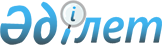 Конъюнктуралық зерттеулер бойынша жалпымемлекеттік статистикалық байқаулардың статистикалық нысандары мен оларды толтыру жөніндегі  нұсқаулықтарды бекіту туралы
					
			Күшін жойған
			
			
		
					Қазақстан Республикасы Статистика агенттігі төрағасының 2013 жылғы 13 тамыздағы № 190 Бұйрығы. Қазақстан Республикасының Әділет министрлігінде 2013 жылы 13 қыркүйекте № 8703 тіркелді. Күші жойылды - Қазақстан Республикасы Ұлттық экономика министрлігі Статистика комитеті Төрағасының 2014 жылғы 27 қазандағы № 25 бұйрығымен      Ескерту. Күші жойылды - ҚР Ұлттық экономика министрлігі Статистика комитеті Төрағасының 27.10.2014 № 25 бұйрығымен (01.01.2015 бастап қолданысқа енгізіледі).      «Мемлекеттік статистика туралы» Қазақстан Республикасы Заңының 12-бабының 2) және 7) тармақшаларына сәйкес, БҰЙЫРАМЫН:



      1. Мыналар:



      1) «Байланыс кәсіпорындарының қызметін конъюнктуралық зерттеу сауалнамасы» жалпымемлекеттік статистикалық байқаудың статистикалық нысаны (коды 1472102, индексі БК-1, кезеңділігі тоқсандық) осы бұйрықтың 1-қосымшасына сәйкес;



      2) «Байланыс кәсіпорындарының қызметін конъюнктуралық зерттеу сауалнамасы» жалпымемлекеттік статистикалық байқаудың статистикалық нысанын толтыру жөніндегі нұсқаулық (коды 1472102, индексі БК-1, кезеңділігі тоқсандық) осы бұйрықтың 2-қосымшасына сәйкес;



      3) «Құрылыс ұйымдарының қызметін конъюнктуралық зерттеу сауалнамасы» жалпымемлекеттік статистикалық байқаудың статистикалық нысаны (коды 1482102, индексі ҚК-002, кезеңділігі тоқсандық) осы бұйрықтың 3-қосымшасына сәйкес;



      4) «Құрылыс ұйымдарының қызметін конъюнктуралық зерттеу сауалнамасы» жалпымемлекеттік статистикалық байқаудың статистикалық нысанын толтыру жөніндегі нұсқаулық (коды 1482102, индексі ҚК-002, кезеңділігі тоқсандық) осы бұйрықтың 4-қосымшасына сәйкес;



      5) «Ауыл шаруашылығы кәсіпорындарының қызметін конъюнктуралық зерттеу сауалнамасы» жалпымемлекеттік статистикалық байқаудың статистикалық нысаны (коды 1492102, индексі АШК-001, кезеңділігі тоқсандық) осы бұйрықтың 5-қосымшасына сәйкес;



      6) «Ауыл шаруашылығы кәсіпорындарының қызметін конъюнктуралық зерттеу сауалнамасы» жалпымемлекеттік статистикалық байқаудың статистикалық нысанын толтыру жөніндегі нұсқаулық (коды 1492102, индексі АШК-001, кезеңділігі тоқсандық) осы бұйрықтың 6-қосымшасына сәйкес;



      7) «Туристік ұйымдардың қызметін конъюнктуралық зерттеу сауалнамасы» жалпымемлекеттік статистикалық байқаудың статистикалық нысаны (коды 1522102, индексі ТКК-001, кезеңділігі тоқсандық) осы бұйрықтың 7-қосымшасына сәйкес;



      8) «Туристік ұйымдардың қызметін конъюнктуралық зерттеу сауалнамасы» жалпымемлекеттік статистикалық байқаудың статистикалық нысанын толтыру жөніндегі нұсқаулық (коды 1522102, индексі ТКК-001, кезеңділігі тоқсандық) осы бұйрықтың 8-қосымшасына сәйкес;



      9) «Көлік кәсіпорындарының қызметін конъюнктуралық зерттеу сауалнамасы» жалпымемлекеттік статистикалық байқаудың статистикалық нысаны (коды 1532102, индексі ККК-1, кезеңділігі тоқсандық) осы бұйрықтың 9-қосымшасына сәйкес;



      10) «Көлік кәсіпорындарының қызметін конъюнктуралық зерттеу сауалнамасы» жалпымемлекеттік статистикалық байқаудың статистикалық нысанын толтыру жөніндегі нұсқаулық (коды 1532102, индексі ККК-1, кезеңділігі тоқсандық) осы бұйрықтың 10-қосымшасына сәйкес;



      11) «Сауда кәсіпорындарының қызметін конъюнктуралық зерттеу сауалнамасы» жалпымемлекеттік статистикалық байқаудың статистикалық нысаны (коды 1552101, индексі СК-001, кезеңділігі айлық) осы бұйрықтың 11-қосымшасына сәйкес;



      12) «Сауда кәсіпорындарының қызметін конъюнктуралық зерттеу сауалнамасы» жалпымемлекеттік статистикалық байқаудың статистикалық нысанын толтыру жөніндегі нұсқаулық (коды 1552101, индексі СК-001, кезеңділігі айлық) осы бұйрықтың 12-қосымшасына сәйкес;



      13) «Өнеркәсіп кәсіпорындарының қызметін конъюнктуралық зерттеу сауалнамасы» жалпымемлекеттік статистикалық байқаудың статистикалық нысаны (коды 1572101, индексі ӨК-001, кезеңділігі айлық) осы бұйрықтың 13-қосымшасына сәйкес;



      14) «Өнеркәсіп кәсіпорындарының қызметін конъюнктуралық зерттеу сауалнамасы» жалпымемлекеттік статистикалық байқаудың статистикалық нысанын толтыру жөніндегі нұсқаулық (коды 1572101, индексі ӨК-001, кезеңділігі айлық) осы бұйрықтың 14-қосымшасына сәйкес бекітілсін.



      2. «Конъюнктуралық зерттеулер бойынша жалпымемлекеттік статистикалық байқаулардың статистикалық нысандары мен оларды толтыру жөніндегі нұсқаулықтарды бекіту туралы» Қазақстан Республикасы Статистика агенттігі төрағасының 2012 жылғы 10 тамыздағы № 213 бұйрығының (Нормативтік құқықтық актілерді мемлекеттік тіркеу тізілімінде № 7910 болып тіркелген, 2013 жылғы 12 мамырдағы № 146 (28085) «Егемен Қазақстан» газетінде жарияланған) күші жойылды деп танылсын. 



      3. Қазақстан Республикасы Статистика агенттігінің Стратегиялық даму департаменті Заң департаментімен бірлесіп заңнамада белгіленген тәртіппен:



      1) осы бұйрықты Қазақстан Республикасы Әділет министрлігінде мемлекеттік тіркеуді қамтамасыз етсін;



      2) осы бұйрықты Қазақстан Республикасы Әдiлет министрлігінде мемлекеттiк тiркелгеннен кейiн күнтiзбелiк он күн iшiнде бұқаралық ақпарат құралдарына ресми жариялауға жіберсін;



      3) осы бұйрықтың Қазақстан Республикасы Статистика агенттігінің интернет-ресурсында міндетті түрде жариялануын қамтамасыз етсін.



      4. Қазақстан Республикасы Статистика агенттігінің Стратегиялық даму департаменті осы бұйрықты Қазақстан Республикасы Статистика агенттігі құрылымдық бөлімшелеріне және аумақтық органдарына жұмыста басшылыққа алу үшін жеткізсін.



      5. Осы бұйрықтың орындалуын бақылауды өзіме қалдырамын.



      6. Осы бұйрық ресми жариялауға жатады және 2014 жылғы 1 қаңтардан бастап қолданысқа енгізіледі.      Төраға                                   Ә. Смайылов Құрметті басшы!

Сізден сауалнамада өз кәсіпорныңыздың қаржы-шаруашылық қызметіндегі ағымдағы және күтілетін өзгерістерге баға қоюыңызды сұраймыз.Уважаемый руководитель!В анкете просим проставить Вашу оценку текущих и ожидаемых изменений финансово-хозяйственной деятельности Вашего предприятия.Өз жауабыңызды тиісті торда «v» белгісімен көрсетуіңізді өтінеміз

Пожалуйста, укажите Ваш ответ в соответствующей клетке знаком «v»

1. Сіз өз кәсіпорныңыздың қызметінің келесі қызмет көрсеткіштерінің өзгерісін қалай бағалайсыз?

Как Вы оцениваете изменения следующих показателей деятельности Вашего предприятия?

2. Сіз байланыс қызметтеріне тарифтердің өзгерісін қалай бағалайсыз?

Как Вы оцениваете изменение тарифов на услуги связи?_______________________________________________________

1Мұнда және бұдан әрі құбылыс болмаған жағдайда толтырылмайды

Здесь и далее в случае отсутствия явления - не заполняется3. Сіздің кәсіпорныңыздың қызметі көлемінің өсуін қандай факторлар шектейді?

Какие факторы ограничивают увеличение объемов услуг Вашего предприятия?

4. Сіз өз кәсіпорныңыздағы экономикалық ахуалды қалай бағалайсыз?

Как Вы оцениваете экономическую ситуацию на Вашем предприятии?

5. Сіз келесі тоқсанда инвестицияларды жүзеге асыруды жоспарлайсызба? Егер жүзеге асыратын болсаңыз, онда қандай инвестицияларды жүзеге асыруды жоспарлайсыз?

Собираетесь ли Вы осуществлять инвестиции в следующем квартале? Если

да, то какие инвестиции собираетесь осуществить?____________

2Мұнда және бұдан әрі зерттеу кезіндегі жағдай көрсетіледі

Здесь и далее указывается ситуация на момент обследования

6. Сонымен қатар инвестицияларды жүзеге асыруда Сіздің

мүмкіндігіңізді қандай факторлар шектейді?

Какие факторы, при этом, ограничивают Ваши возможности осуществлять

инвестиции?

7. Сіз бәсекеге қабілеттілікті арттыру үшін қандай шаралар қолданасыз?

Какие меры Вы предпринимаете для повышения конкурентоспособности?___________________________________________________________

3Мұнда және бұдан әрі есепті жылдың маусымында және желтоқсанында жартыжылдықтағы деректер толтырылады

Здесь и далее заполняются данные за полугодие в июне и декабре отчетного года

8. Сіз өз салаңыздың нарығында кәсіпорныңыздың көрсететін

қызметтерінің бәсеке деңгейін қалай бағалайсыз?

Как Вы оцениваете уровень конкуренции услуг своего предприятия на

рынках своей отрасли?Атауы                             Мекенжайы

Наименование ______________________ Адрес ___________________________

___________________________________ _________________________________Телефон ______________________________Электрондық почта мекенжайы

Адрес электронной почты _________________________Орындаушы

Исполнитель __________________________ ______________________________

                    аты-жөні                     телефон

                   фамилияБасшы

Руководитель ______________________________ _________________________

           тегі, аты және әкесінің аты                қолы

            фамилия, имя и отчество                  подписьБас бухгалтер

Главный бухгалтер ___________________________ _______________________

               тегі, аты және әкесінің аты             қолы

                 фамилия, имя и отчество             подписьМөрдің орны (бар болған жағдайда)

Место для печати (при наличии) __________________________________________

4ТМД - Тәуелсіз мемлекеттер достастығы.

СНГ - Содружество независимых государств.

Қазақстан Республикасы      

Статистика агенттігі Төрағасының

2013 жылғы 13 тамыздағы    

№ 190 бұйрығына        

2-қосымша             

«Байланыс кәсіпорындарының қызметін конъюнктуралық зерттеу

сауалнамасы» (коды 1472102, индексі БК-1, кезеңділігі

тоқсандық) жалпымемлекеттік статистикалық байқаудың

статистикалық нысанын толтыру жөніндегі нұсқаулық 

      1. Осы «Байланыс кәсіпорындарының қызметін конъюнктуралық зерттеу сауалнамасы» (коды 1472102, индексі БК-1, кезеңділігі тоқсандық) жалпымемлекеттік статистикалық байқаудың статистикалық нысанын толтыру жөніндегі нұсқаулық «Мемлекеттік статистика туралы» Қазақстан Республикасы Заңының 12-бабы 7) тармақшасына сәйкес әзірленген және «Байланыс кәсіпорындарының қызметін конъюнктуралық зерттеу сауалнамасы» (коды 1472102, индексі БК-1, кезеңділігі тоқсандық) жалпымемлекеттік статистикалық байқаудың статистикалық нысанын толтыруды нақтылайды.



      2. Кәсіпорындардың (ұйымдардың) қаржы-шаруашылық қызметін байқау қоғамдық пікірді зерделеуге негізделеді. Жиналған ақпарат өзінің сипаты жағынан сапалы болып табылады және нақты қалыптасқан жағдайды, сондай-ақ жақын арадағы болашаққа болжамды көрсетеді.



      Осы статистикалық нысан бойынша есепті кәсіпорындардың (ұйымдардың) басшылары тапсырады. 



      Респонденттер «ұлғаю-азаю», «жақсару-нашарлау», «өзгеріссіз» баламаларының шеңберінде шаруашылық қызметінің негізгі көрсеткіштерінің нақты және күтілетін өзгерістерін (өнімдерді шығару және сату көлемдерін, өндірістік ресурстарды, қаржы нәтижелерін) бағалайды.



      Сұраққа жауап бере отырып, жауап «v» белгісімен сәйкес торда көрсетіледі. Жауап әрбір сұраққа беріледі. Құрметті басшы!

Сізден сауалнамада өз кәсіпорныңыздың қаржы-шаруашылық қызметіндегі

ағымдағы және күтілетін өзгерістерге баға

қоюыңызды сұраймыз.Уважаемый руководитель!

В анкете просим проставить Вашу оценку текущих и ожидаемых изменений

финансово-хозяйственной деятельности Вашего

предприятия.Өз жауабыңызды тиісті торда «v» белгісімен көрсетуіңізді өтінеміз

Пожалуйста, укажите Ваш ответ в соответствующей клетке знаком «v»

1. Cіз өз кәсіпорныңыздың қызметінің келесі көрсеткіштерінің

өзгерісін қалай бағалайсыз?

Как Вы оцениваете изменения следующих показателей деятельности Вашего

предприятия?

2. Сіздің кәсіпорныңыздың өндірістік қызметін және кәсіпкерлік

белсенділігін қандай факторлар шектейді?

Какие факторы ограничивают производственную деятельность и предпринимательскую активность Вашего предприятия?_______________________________________________________

1Мұнда және бұдан әрі құбылыс болмаған жағдайда толтырылмайды

Здесь и далее в случае отсутствия явления - не заполняется

3. Сіз тапсырыстармен қандай мерзімге қамтамасыз етілдіңіз?

На какой срок вы обеспечены заказами?

4. Сіз өз кәсіпорныңыздағы экономикалық ахуалды қалай бағалайсыз?

Как Вы оцениваете экономическую ситуацию на Вашем предприятии?

5. Сіз өз салаңыздың нарығында кәсіпорныңыздың көрсететін

қызметтерінің бәсеке деңгейін қалай бағалайсыз?3

Как Вы оцениваете уровень конкуренции услуг своего предприятия нарынках своей отрасли?___________________________________________________________

2Мұнда және бұдан әрі зерттеу кезіндегі жағдай көрсетіледі

Здесь и далее указывается ситуация на момент обследования3Мұнда және бұдан әрі есепті жылдың маусымында және желтоқсанында жартыжылдықтағы деректер толтырылады

Здесь и далее заполняются данные за полугодие в июне и декабре отчетного года4ТМД - Тәуелсіз мемлекеттер достастығы

СНГ - Содружество независимых государствАтауы                          Мекенжайы

Наименование ______________________ Адрес ___________________________

___________________________________ _________________________________Телефон ______________________________Электрондық почта мекенжайы

Адрес электронной почты _________________________Орындаушы

Исполнитель __________________________ ______________________________

                   аты-жөні                          телефон

                    фамилияБасшы

Руководитель ______________________________ _________________________

               тегі, аты және әкесінің аты             қолы

             фамилия, имя и отчество подпись             подписьБас бухгалтер

Главный бухгалтер ___________________________ _______________________

              тегі, аты және әкесінің аты              қолы

                   фамилия, имя и отчество                подписьМөрдің орны (бар болған жағдайда)

Место для печати (при наличии) 

Қазақстан Республикасы     

Статистика агенттігі Төрағасының

2013 жылғы 13 тамыздағы   

№ 190 бұйрығына       

4-қосымша            

«Құрылыс ұйымдарының қызметін конъюнктуралық зерттеу

сауалнамасы» (коды 1482102, индексі КҚ-002, кезеңділігі

тоқсандық) жалпымемлекеттік статистикалық байқаудың

статистикалық нысанын толтыру жөніндегі нұсқаулық

      1. Осы «Құрылыс ұйымдарының қызметін конъюнктуралық зерттеу сауалнамасы» (коды 1482102, индексі ҚК-002, кезеңділігі тоқсандық) жалпымемлекеттік статистикалық байқаудың статистикалық нысанын толтыру жөніндегі нұсқаулық «Мемлекеттік статистика туралы» Қазақстан Республикасы Заңының 12-бабы 7) тармақшасына сәйкес әзірленді және «Құрылыс ұйымдарының қызметін конъюнктуралық зерттеу сауалнамасы» (коды 1482102, индексі ҚК-002, кезеңділігі тоқсандық) жалпымемлекеттік статистикалық байқаудың статистикалық нысанын толтыруды нақтылайды.



      2. Келесі анықтама осы статистикалық нысанды толтыру мақсатында қолданылады:

      қызметкерлердің тізімдік саны – шартты жасасу мерзіміне қарамастан, еңбек шарты бойынша қабылданған адамдар саны.



      3. Кәсіпорындардың (ұйымдардың) қаржы-шаруашылық қызметін байқау қоғамдық пікірді зерделеуге негізделеді. Жиналған ақпарат өзінің сипаты жағынан сапалы болып табылады және нақты қалыптасқан жағдайды, сондай-ақ жақын арадағы болашаққа болжамды көрсетеді.

      Осы статистикалық нысан бойынша есепті кәсіпорындардың (ұйымдардың) басшылары тапсырады. 

      Респонденттер «ұлғаю-азаю», «жақсару-нашарлау», «өзгеріссіз» баламаларының шеңберінде шаруашылық қызметінің негізгі көрсеткіштерінің нақты және күтілетін өзгерістерін (өнімдерді шығару және сату көлемдерін, өндірістік ресурстарды, қаржы нәтижелерін) бағалайды.

      Сұраққа жауап бергенде жауап «v» белгісімен тиісті торда көрсетіледі. Жауап әрбір сұраққа беріледі. Құрметті басшы!

Сізден сауалнамада өз кәсіпорныңыздың қаржы-шаруашылық қызметіндегі

ағымдағы және күтілетін өзгерістерге баға

қоюыңызды сұраймыз.Уважаемый руководитель!

В анкете просим проставить Вашу оценку текущих и ожидаемых изменений

финансово-хозяйственной деятельности Вашего

предприятия.Өз жауабыңызды тиісті торда «v» белгісімен көрсетуіңізді өтінеміз

Пожалуйста, укажите Ваш ответ в соответствующей клетке знаком «v»

1. Cіз өз кәсіпорныңыздың қызметінің келесі көрсеткіштерінің өзгерісін қалай бағалайсыз?

Как Вы оцениваете изменения следующих показателей деятельности Вашего предприятия? _______________________________________________________

1Мұнда және бұдан әрі құбылыс болмаған жағдайда толтырылмайды

Здесь и далее в случае отсутствия явления - не заполняется

2. Материалдық-техникалық база

Материально-техническая база3. Сіздің кәсіпорныңыздың өндірістік қызметі мен кәсіпкерлік белсенділігін қандай факторлар шектейді?

Какие факторы ограничивают производственную деятельность и предпринимательскую активность Вашего предприятия?

4. Сіздің кәсіпорныңыздың өндірісін экономикалық сауықтыруға қандай шаралар ықпал етеді?

Какие мероприятия способствуют экономическому оздоровлению производства Вашего предприятия?

5. Сіз өз кәсіпорныңыздағы экономикалық ахуалды қалай бағалайсыз?

Как Вы оцениваете экономическую ситуацию на Вашем предприятии?

6. Сіз өз кәсіпорныңыздың қаржылық көрсеткіштерінің өзгеруін қалай бағалайсыз?

Как Вы оцениваете изменения финансовых показателей Вашего предприятия?

7. Сіз басқа өндірушілердің ұқсас өнімдерімен салыстырғанда өз кәсіпорныңыздағы өнімнің бәсекеге қабілеттілік деңгейін қалай бағалайсыз?2

Как Вы оцениваете уровень конкурентоспособности продукции своего предприятия в сравнении с аналогичной продукцией других производителей?___________________________________________________________

2Мұнда және бұдан әрі есепті жылдың маусымында және желтоқсанында жартыжылдықтағы деректер толтырылады

Здесь и далее заполняются данные за полугодие в июне и декабре отчетного года3ТМД - Тәуелсіз мемлекеттер достастығы

СНГ - Содружество независимых государствАтауы                            Мекенжайы

Наименование ______________________ Адрес ___________________________

___________________________________ _________________________________Телефон ______________________________Электрондық почта мекенжайы

Адрес электронной почты _________________________Орындаушы

Исполнитель __________________________ ______________________________

                    аты-жөні                        Телефон

                     фамилияБасшы

Руководитель ______________________________ _________________________

                тегі, аты және әкесінің аты           қолы

                  фамилия, имя и отчество                подписьБас бухгалтер

Главный бухгалтер ___________________________ _______________________

                     тегі, аты және әкесінің           қолы

                      фамилия, имя и отчество             подписьМөрдің орны (бар болған жағдайда)

Место для печати (при наличии) 

Қазақстан Республикасы     

Статистика агенттігі Төрағасының 

2013 жылғы 13 тамыздағы     

№ 190 бұйрығына        

6-қосымша            

«Ауыл шаруашылығы кәсіпорындарының қызметін конъюнктуралық

зерттеу сауалнамасы» (коды 1492102, индексі АШК-001,

кезеңділігі тоқсандық) жалпымемлекеттік статистикалық

байқаудың статистикалық нысанын толтыру жөніндегі нұсқаулық

      1. Осы «Ауыл шаруашылығы кәсіпорындарының қызметін конъюнктуралық зерттеу сауалнамасы» (коды 1492102, индексі АШК-001, кезеңділігі тоқсандық) жалпымемлекеттік статистикалық байқаудың статистикалық нысанын толтыру жөніндегі нұсқаулық «Мемлекеттік статистика туралы» Қазақстан Республикасы Заңының 12-бабы 7) тармақшасына сәйкес әзірленді және «Ауыл шаруашылығы кәсіпорындарының қызметін конъюнктуралық зерттеу сауалнамасы» (коды 1492102, индексі АШК-001, кезеңділігі тоқсандық) жалпымемлекеттік статистикалық байқаудың статистикалық нысанын толтыруды нақтылайды.



      2. Кәсіпорындардың (ұйымдардың) қаржы-шаруашылық қызметін байқау қоғамдық пікірді зерделеуге негізделеді. Жиналған ақпарат өзінің сипаты жағынан сапалы болып табылады және нақты қалыптасқан жағдайды, сондай-ақ жақын арадағы болашаққа болжамды көрсетеді.

      Осы статистикалық нысан бойынша есепті кәсіпорындардың (ұйымдардың) басшылары тапсырады.

      Респонденттер «ұлғаю-азаю», «жақсару-нашарлау», «өзгеріссіз» баламаларының шеңберінде шаруашылық қызметінің негізгі көрсеткіштерінің нақты және күтілетін өзгерістерін (өнімдерді шығару және сату көлемдерін, өндірістік ресурстарды, қаржы нәтижелерін) бағалайды.

      Сұраққа жауап бере отырып, жауап «v» белгісімен сәйкес торда көрсетіледі. Жауап әрбір сұраққа беріледі. Құрметті басшы!

Сізден сауалнамада өз кәсіпорныңыздың қаржы-шаруашылық қызметіндегі

ағымдағы және күтілетін өзгерістерге баға қоюыңызды

сұраймыз.Уважаемый руководитель!

В анкете просим проставить Вашу оценку текущих и ожидаемых изменений

финансово-хозяйственной деятельности Вашего предприятия.Өз жауабыңызды тиісті торда «v» белгісімен көрсетуіңізді өтінеміз

Пожалуйста, укажите Ваш ответ в соответствующей клетке знаком «v»

1. Сіз өз кәсіпорныңыздың қызметінің келесі көрсеткіштерінің өзгерісін қалай бағалайсыз?

Как Вы оцениваете изменения следующих показателей деятельности Вашего предприятия?_______________________________________________________

1Мұнда және бұдан әрі - ТМД - Тәуелсіз мемлекеттер достастығы.

Здесь и далее - СНГ - Содружество независимых государств.2. Сіздің кәсіпорныңыздың қалыпты жұмыс істеуіне қандай факторлар кедергі жасайды?

Какие факторы препятствуют нормальной работе Вашего предприятия?

3. Туристер туризмнің қай түрін қалайды және неліктен?

Какому виду туризма туристы отдают предпочтение и почему?

4. Сіз өз кәсіпорныңыздағы экономикалық ахуалды қалай бағалайсыз?

Как Вы оцениваете экономическую ситуацию на Вашем предприятии?_______________

2Мұнда және бұдан әрі зерттеу кезіндегі жағдай көрсетіледі.

Здесь и далее указывается ситуация на момент обследования.

5. Бәсекеге қабілеттілікті арттыруға Сіз қандай шаралар қолданасыз?3

Какие меры Вы предпринимаете для повышения конкурентоспособности?___________________________________________________________

3Мұнда және бұдан әрі есепті жылдың маусымында және желтоқсанында жартыжылдықтағы деректер толтырылады

Здесь и далее заполняются данные за полугодие в июне и декабре отчетного года

6. Сіз өз салаңыздың нарығында кәсіпорныңыздың көрсететін қызметтерінің бәсекелестік деңгейін қалай бағалайсыз?

Как Вы оцениваете уровень конкуренции услуг своего предприятия на рынках своей отрасли?Атауы                         Мекенжайы

Наименование ______________________ Адрес ___________________________

___________________________________ _________________________________Телефон ______________________________Электрондық почта мекенжайы

Адрес электронной почты _________________________Орындаушы

Исполнитель __________________________ ______________________________

                     аты-жөні                     телефон

                      фамилияБасшы

Руководитель ______________________________ _________________________

                тегі, аты және әкесінің аты              қолы

                   фамилия, имя и отчество                  подписьБас бухгалтер

Главный бухгалтер ___________________________ _______________________

              тегі, аты және әкесінің аты            қолы

              фамилия, имя и отчество                   подписьМөрдің орны (бар болған жағдайда)

Место для печати (при наличии) 

Қазақстан Республикасы      

Статистика агенттігі Төрағасының 

2013 жылғы 13 тамыздағы     

№ 190 бұйрығына         

8-қосымша              

«Туристік ұйымдардың қызметін конъюнктуралық зерттеу

сауалнамасы» (коды 1522102, индексі ТКК-001, кезеңділігі

тоқсандық) жалпымемлекеттік статистикалық байқаудың

статистикалық нысанын толтыру жөніндегі нұсқаулық 

      1. Осы «Туристік ұйымдардың қызметін конъюнктуралық зерттеу сауалнамасы» (коды 1522102, индексі ТКК-001, кезеңділігі тоқсандық) жалпымемлекеттік статистикалық байқаудың статистикалық нысанын толтыру жөніндегі нұсқаулық «Мемлекеттік статистика туралы» Қазақстан Республикасы Заңының 12-бабы 7) тармақшасына сәйкес әзірленді және «Туристік ұйымдардың қызметін конъюнктуралық зерттеу сауалнамасы» (коды 1522102, индексі ТКК-001, кезеңділігі тоқсандық) жалпымемлекеттік статистикалық байқаудың статистикалық нысанын толтыруды нақтылайды.



      2. Кәсіпорындардың (ұйымдардың) қаржы-шаруашылық қызметін байқау қоғамдық пікірді зерделеуге негізделеді. Жиналған ақпарат өзінің сипаты жағынан сапалы болып табылады және нақты қалыптасқан жағдайды, сондай-ақ жақын арадағы болашаққа болжамды көрсетеді.

      Осы статистикалық нысан бойынша есепті кәсіпорындардың (ұйымдардың) басшылары тапсырады. 

      Респонденттер «ұлғаю-азаю», «жақсару-нашарлау», «өзгеріссіз» баламаларының шеңберінде шаруашылық қызметінің негізгі көрсеткіштерінің нақты және күтілетін өзгерістерін (өнімдерді шығару және сату көлемдерін, өндірістік ресурстарды, қаржы нәтижелерін) бағалайды. 

      Сұраққа жауап бере отырып, жауап «v» белгісімен сәйкес торда көрсетіледі. Жауап әрбір сұраққа беріледі. Құрметті басшы! Сізден сауалнамада өз кәсіпорныңыздың қаржы-шаруашылық қызметіндегі ағымдағы және күтілетін өзгерістерге баға қоюыңызды сұраймыз.Уважаемый руководитель!В анкете просим проставить Вашу оценку текущих и ожидаемых изменений финансово-хозяйственной деятельности Вашего предприятия.Өз жауабыңызды тиісті торда «v» белгісімен көрсетуіңізді өтінеміз

Пожалуйста, укажите Ваш ответ в соответствующей клетке знаком «v»

1. Сіз өз кәсіпорныңыздың қызметінің келесі қызмет көрсеткіштерінің өзгерісін қалай бағалайсыз?

Как Вы оцениваете изменения следующих показателей деятельности Вашего предприятия?

2. Сіз өз кәсіпорныңыздың негізгі қызмет түрі құнының өзгеруін қалай бағалайсыз?

Как Вы оцениваете изменение стоимости основного вида услуг Вашего предприятия?

3. Материалдық-техникалық база

Материально-техническая база

4. Сіздің кәсіпорныңыздың қызметі көлемінің өсуін қандай факторлар шектейді?

Какие факторы ограничивают увеличение объемов услуг Вашего предприятия?

5. Сіз өз кәсіпорныңыздағы экономикалық ахуалды қалай бағалайсыз?

Как Вы оцениваете экономическую ситуацию на Вашем предприятии?_____________________________________________________________

1Мұнда және бұдан әрі зерттеу кезіндегі жағдай көрсетіледі

Здесь и далее указывается ситуация на момент обследования

6. Зерттеу кезінде, Сіздің инвестицияларды жүзеге асыру мүмкіндігіңізді қандай факторлар шектейді?

Какие факторы, на момент обследования, ограничивают Ваши возможности осуществлять инвестиции?

7. Сіз өз салаңыздың нарығында кәсіпорныңыздың көрсететін қызметтерінің бәсеке деңгейін қалай бағалайсыз?2

Как Вы оцениваете уровень конкуренции услуг своего предприятия на рынках своей отрасли?___________________________________________________________

2Мұнда және бұдан әрі есепті жылдың маусымында және желтоқсанында жартыжылдықтағы деректер толтырылады

Здесь и далее заполняются данные за полугодие в июне и декабре отчетного года3ТМД - Тәуелсіз Мемлекеттер Достастығы

СНГ - Содружество независимых государствАтауы                         Мекенжайы

Наименование ______________________ Адрес ___________________________

___________________________________ _________________________________Телефон ______________________________Электрондық почта мекенжайы

Адрес электронной почты _________________________Орындаушы

Исполнитель __________________________ ______________________________

                    аты-жөні                     телефон

                    фамилияБасшы

Руководитель ______________________________ _________________________

              тегі, аты және әкесінің аты             қолы

               фамилия, имя и отчество                   подписьБас бухгалтер

Главный бухгалтер ___________________________ _______________________

                  тегі, аты және әкесінің аты           қолы

                    фамилия, имя и отчество               подписьМөрдің орны (бар болған жағдайда)

Место для печати (при наличии) 

Қазақстан Республикасы      

Статистика агенттігі Төрағасының

2013 жылғы 13 тамыздағы      

№ 190 бұйрығына          

10-қосымша              

«Көлік кәсіпорындарының қызметін конъюнктуралық зерттеу

сауалнамасы» (коды 1532102, индексі ККК-1, кезеңділігі

тоқсандық) жалпымемлекеттік статистикалық байқаудың

статистикалық нысанын толтыру жөніндегі нұсқаулық 

      1. Осы «Көлік кәсіпорындарының қызметін конъюнктуралық зерттеу сауалнамасы» (коды 1532102, индексі ККК-1, кезеңділігі тоқсандық) жалпымемлекеттік статистикалық байқаудың статистикалық нысанын толтыру жөніндегі нұсқаулық «Мемлекеттік статистика туралы» Қазақстан Республикасы Заңының 12-бабы 7) тармақшасына сәйкес әзірленген және «Көлік кәсіпорындарының қызметін конъюнктуралық зерттеу сауалнамасы» (коды 1532102, индексі ККК-1, кезеңділігі тоқсандық) жалпымемлекеттік статистикалық байқаудың статистикалық нысанын толтыруды нақтылайды.



      2. Келесі анықтама осы статистикалық нысанды толтыру мақсатында қолданылады:

      қызметкерлердің тізімдік саны – шартты жасасу мерзіміне байланыссыз еңбек шарты бойынша қабылданған адамдар саны.



      3. Кәсіпорындардың (ұйымдардың) қаржы-шаруашылық қызметін байқау қоғамдық пікірді зерделеуге негізделеді. Жиналған ақпарат өзінің сипаты жағынан сапалы болып табылады және нақты қалыптасқан жағдайды, сондай-ақ жақын арадағы болашаққа болжамын көрсетеді.

      Осы статистикалық нысан бойынша есепті кәсіпорындардың (ұйымдардың) басшылары тапсырады. 

      Респонденттер «ұлғаю-азаю», «жақсару-нашарлау», «өзгеріссіз» баламаларының шеңберінде шаруашылық қызметінің негізгі көрсеткіштерінің нақты және күтілетін өзгерістерін (өнімдерді шығару және сату көлемдерін, өндірістік ресурстарды, қаржы нәтижелерін) бағалайды. 

      Сұраққа жауап бере отырып, жауап «v» белгісімен сәйкес торда көрсетіледі. Жауап әрбір сұраққа беріледі. Құрметті басшы!

Сізден сауалнамада өз кәсіпорныңыздың қаржы-шаруашылық қызметіндегі ағымдағы және күтілетін өзгерістерге баға қоюыңызды сұраймыз.Уважаемый руководитель!

В анкете просим проставить Вашу оценку текущих и ожидаемых изменений

финансово-хозяйственной деятельности Вашего предприятия.Өз жауабыңызды тиісті торда «v» белгісімен көрсетуіңізді өтінеміз

Пожалуйста, укажите Ваш ответ в соответствующей клетке знаком «v»

1. Cіз өз кәсіпорныңыздың қызметінің келесі көрсеткіштерінің өзгерісін қалай бағалайсыз?

Как Вы оцениваете изменения следующих показателей деятельности Вашего предприятия?

2. Сіздің кәсіпорныңыздың қалыпты жұмыс істеуіне қандай факторлар кедергі жасайды?

Какие факторы препятствуют нормальной работе Вашего предприятия?______________________________________________________

1Мұнда және бұдан әрі таяудағы 2-3 айда күтілетін болжамдар туралы Сіздің пікіріңіз көрсетіледі.

Здесь и далее указывается Ваше мнение по поводу ожидания в ближайшие 2-3 месяца.

3. Сауда кәсіпорындарының қалауы

Предпочтение торговых преприятий

4. Кәсіпорныңыздағы қаржы-экономикалық ахуалды қалай бағалайсыз?

Как Вы оцениваете финансово-экономическую ситуацию на Вашем предприятии?

5. Сіз өз салаңыздың нарығында кәсіпорныңыздың көрсететін қызметтерінің бәсекелестік деңгейін қалай бағалайсыз?2

Как Вы оцениваете уровень конкуренции услуг своего предприятия на рынках своей отрасли?___________________________________________________________

2Мұнда және бұдан әрі есепті жылдың маусымында және желтоқсанында жартыжылдықтағы деректер толтырылады

Здесь и далее заполняются данные за полугодие в июне и декабре отчетного года3ТМД - Тәуелсіз Мемлекеттер Достастығы

СНГ - Содружество независимых государствАтауы                         Мекенжайы

Наименование ______________________ Адрес ___________________________

___________________________________ _________________________________Телефон ______________________________Электрондық почта мекенжайы

Адрес электронной почты _________________________Орындаушы

Исполнитель __________________________ ______________________________

                   аты-жөні                       телефон

                    фамилияБасшы

Руководитель ______________________________ _________________________

                тегі, аты және әкесінің аты            қолы

                 фамилия, имя и отчество                   подписьБас бухгалтер

Главный бухгалтер ___________________________ _______________________

                тегі, аты және әкесінің аты          қолы

                  фамилия, имя и отчество                подписьМөрдің орны (бар болған жағдайда)

Место для печати (при наличии) 

Қазақстан Республикасы      

Статистика агенттігі Төрағасының 

2013 жылғы 13 тамыздағы     

№ 190 бұйрығына         

12-қосымша             

«Сауда кәсіпорындарының қызметін конъюнктуралық зерттеу

сауалнамасы» (коды 1552101, индексі СК-001, кезеңділігі айлық)

жалпымемлекеттік статистикалық байқаудың статистикалық нысанын

толтыру жөніндегі нұсқаулық

      1. Осы «Сауда кәсіпорындарының қызметін конъюнктуралық зерттеу сауалнамасы» (коды 1552101, индексі СК-001, кезеңділігі айлық) жалпымемлекеттік статистикалық байқаудың статистикалық нысанын толтыру бойынша нұсқаулық «Мемлекеттік статистика туралы» Қазақстан Республикасы Заңының 12-бабы 7) тармақшасына сәйкес әзірленді және «Сауда кәсіпорындарының қызметін конъюнктуралық зерттеу сауалнамасы» (коды 1552101, индексі СК-001, кезеңділігі айлық) жалпымемлекеттік статистикалық байқаудың статистикалық нысанын толтыруды нақтылайды.



      2. Кәсіпорындардың (ұйымдардың) қаржы-шаруашылық қызметін байқау қоғамдық пікірді зерттеуге негізделеді. Жиналған ақпарат өзінің сипаты жағынан сапалы болып табылады және нақты қалыптасқан жағдайды, сондай-ақ жақын арадағы болашаққа болжамды көрсетеді.

      Осы статистикалық нысан бойынша есепті кәсіпорындардың (ұйымдардың) басшылары тапсырады. 

      Респонденттер «ұлғаю-азаю», «жақсару-нашарлау», «өзгеріссіз» баламаларының шеңберінде шаруашылық қызметінің негізгі көрсеткіштерінің нақты және күтілетін өзгерісін (өнімдерді шығару және сату көлемдерін, өндірістік ресурстарды, қызметтің қаржы нәтижелерін) бағалайды. 

      Сұраққа жауап бере отырып, жауап «v» белгісімен сәйкес торда көрсетіледі. Жауап әрбір сұраққа беріледі. Құрметті басшы!

Сізден сауалнамада өз кәсіпорныңыздың қаржы-шаруашылық қызметіндегі

ағымдағы және күтілетін өзгерістерге баға қоюыңызды сұраймыз.Уважаемый руководитель!

В анкете просим проставить Вашу оценку текущих и ожидаемых изменений

финансово-хозяйственной деятельности Вашего предприятия.Өз жауабыңызды тиісті торда «v» белгісімен көрсетуіңізді өтінеміз

Пожалуйста, укажите Ваш ответ в соответствующей клетке знаком «v»

1. Cіз өз кәсіпорныңыздың қызметінің келесі көрсеткіштерінің өзгерісін қалай бағалайсыз?

Как Вы оцениваете изменения следующих показателей деятельности Вашего предприятия?______________________________________________________

1Мұнда және бұдан әрі таяудағы 2-3 айда күтілетін болжамдар туралы Сіздің пікіріңіз көрсетіледі.

Здесь и далее указывается Ваше мнение по поводу ожидания в ближайшие 2-3 месяца.

2Мұндай және бұдан әрі өндірістің нақты көлемі көрсетіледі.

Здесь и далее указывается физический объем производства

2. Сіздің кәсіпорныңыздың өндірістік қызметін және кәсіпкерлік белсенділігін қандай факторлар шектейді?

Какие факторы ограничивают производственную деятельность и предпринимательскую активность Вашего предприятия?

3. Сіз өз кәсіпорныңыздағы қаржы-экономикалық ахуалды қалай бағалайсыз?

Как Вы оцениваете финансово-экономическую ситуацию на Вашем предприятии?

4. Зерттеу кезінде инвестицияларды жүзеге асыруда Сіздің мүмкіндігіңізді қандай факторлар шектейді?

Какие факторы, на момент обследования, ограничивают Ваши возможности осуществлять инвестиции?

5. Сіздің кәсіпорныңыздағы өнімнің басқа өндірушілердің ұқсас өнімдерімен салыстырғанда бәсекеге қабілеттілік деңгейін қалай бағалайсыз?3

Как Вы оцениваете уровень конкурентоспособности продукции своего предприятия в сравнении с аналогичной продукцией других производителей?

6. Сіздің кәсіпорныңызда шығарылатын өнімнің бәсекеге қабілеттілігін арттыру үшін қандай шаралар қолданылады?

Какие меры предпринимаются на Вашем предприятии для повышения конкурентоспособности выпускаемой продукции?

7. Сіз инновациялық қызмет бойынша қандай да бір жұмыстарды жүзеге асырасыз ба?

Осуществляете ли Вы какие-либо работы по инновационной деятельности?

8. Сіз өз кәсіпорныңыздың инновациялық қызметінің ахуалы мен болашағын қалай бағалайсыз?

Как Вы оцениваете состояния и перспективы инновационной деятельности Вашего предприятия?___________________________________________________________

3Мұнда және бұдан әрі есепті жылдың маусымында және желтоқсанында жартыжылдықтағы деректер толтырылады

Здесь и далее заполняются данные за полугодие в июне и декабре отчетного года4ТМД - Тәуелсіз Мемлекеттер Достастығы

СНГ - Содружество независимых государствАтауы                            Мекенжайы

Наименование ______________________ Адрес ___________________________

___________________________________ _________________________________Телефон ______________________________Электрондық почта мекенжайы

Адрес электронной почты _________________________Орындаушы

Исполнитель __________________________ ______________________________

                    аты-жөні                        телефон

                     фамилияБасшы

Руководитель ______________________________ _________________________

         тегі, аты және әкесінің аты                 қолы

           фамилия, имя и отчество                      подписьБас бухгалтер

Главный бухгалтер ___________________________ _______________________

               тегі, аты және әкесінің аты           қолы

               фамилия, имя и отчество                 подписьМөрдің орны (бар болған жағдайда)

Место для печати (при наличии) 

Қазақстан Республикасы     

Статистика агенттігі Төрағасының

2013 жылғы 13 тамыздағы    

№ 190 бұйрығына        

14-қосымша            

«Өнеркәсіп кәсіпорындарының қызметін конъюнктуралық зерттеу

сауалнамасы» (коды 1552101, индексі ӨК-001, кезеңділігі айлық)

жалпымемлекеттік статистикалық байқаудың статистикалық нысанын

толтыру жөніндегі нұсқаулық

      1. Осы «Өнеркәсіп кәсіпорындарының қызметін конъюнктуралық зерттеу сауалнамасы» (коды 1552101, индексі ӨК-001, кезеңділігі айлық) жалпымемлекеттік статистикалық байқаудың статистикалық нысанын толтыру жөніндегі нұсқаулық «Мемлекеттік статистика туралы» Қазақстан Республикасы Заңының 12-бабы 7) тармақшасына сәйкес әзірленді және «Өнеркәсіп кәсіпорындарының қызметін конъюнктуралық зерттеу сауалнамасы» (коды 1552101, индексі ӨК-001, кезеңділігі айлық) жалпымемлекеттік статистикалық байқаудың статистикалық нысанын толтыруды нақтылайды.



      2. Кәсіпорындардың (ұйымдардың) қаржы-шаруашылық қызметін байқау қоғамдық пікірді зерделеуге негізделеді. Жиналған ақпарат өзінің сипаты жағынан сапалы болып табылады және нақты қалыптасқан жағдайды, сондай-ақ жақын арадағы болашаққа болжамды көрсетеді.

      Осы статистикалық нысан бойынша есепті кәсіпорындардың (ұйымдардың) басшылары тапсырады. 

      Респонденттер «ұлғаю-азаю», «жақсару-нашарлау», «өзгеріссіз» баламаларының шеңберінде шаруашылық қызметінің негізгі көрсеткіштерінің нақты және күтілетін өзгерісін (өнімдерді шығару және сату көлемдерін, өндірістік ресурстарды, қызметтің қаржы нәтижелерін) бағалайды. 

      Сұраққа жауап бере отырып, жауап «v» белгісімен сәйкес торда көрсетіледі. Жауап әрбір сұраққа беріледі.
					© 2012. Қазақстан Республикасы Әділет министрлігінің «Қазақстан Республикасының Заңнама және құқықтық ақпарат институты» ШЖҚ РМК
				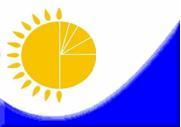 Мемлекеттік статистика органдары құпиялылығына кепілдік береді

Конфиденциальность гарантируется органами государственной статистикиМемлекеттік статистика органдары құпиялылығына кепілдік береді

Конфиденциальность гарантируется органами государственной статистикиМемлекеттік статистика органдары құпиялылығына кепілдік береді

Конфиденциальность гарантируется органами государственной статистикиМемлекеттік статистика органдары құпиялылығына кепілдік береді

Конфиденциальность гарантируется органами государственной статистикиМемлекеттік статистика органдары құпиялылығына кепілдік береді

Конфиденциальность гарантируется органами государственной статистикиҚазақстан Республикасы Статистика агенттігі төрағасының 2013 жылғы 13 тамыздағы № 190 бұйрығына 1-қосымша
Жалпымемлекеттік статистикалық байқау бойынша статистикалық нысан

Статистическая форма общегосударственного статистического наблюденияЖалпымемлекеттік статистикалық байқау бойынша статистикалық нысан

Статистическая форма общегосударственного статистического наблюденияЖалпымемлекеттік статистикалық байқау бойынша статистикалық нысан

Статистическая форма общегосударственного статистического наблюденияЖалпымемлекеттік статистикалық байқау бойынша статистикалық нысан

Статистическая форма общегосударственного статистического наблюденияЖалпымемлекеттік статистикалық байқау бойынша статистикалық нысан

Статистическая форма общегосударственного статистического наблюденияПриложение 1 к приказу Председателя Агентства Республики Казахстан по статистике от 13 августа 2013 года № 190Приложение 1 к приказу Председателя Агентства Республики Казахстан по статистике от 13 августа 2013 года № 190Приложение 1 к приказу Председателя Агентства Республики Казахстан по статистике от 13 августа 2013 года № 190Аумақтық статистика органына тапсырылады

Представляется территориальному органу статистикиАумақтық статистика органына тапсырылады

Представляется территориальному органу статистикиАумақтық статистика органына тапсырылады

Представляется территориальному органу статистикиАумақтық статистика органына тапсырылады

Представляется территориальному органу статистикиСтатистикалық нысанды www.stat.gov.kz сайтынан алуға болады

Статистическую форму можно получить на сайте www.stat.gov.kzСтатистикалық нысанды www.stat.gov.kz сайтынан алуға болады

Статистическую форму можно получить на сайте www.stat.gov.kzСтатистикалық нысанды www.stat.gov.kz сайтынан алуға болады

Статистическую форму можно получить на сайте www.stat.gov.kzСтатистикалық нысанды www.stat.gov.kz сайтынан алуға болады

Статистическую форму можно получить на сайте www.stat.gov.kzМемлекеттік статистиканың тиісті органдарына алғашқы статистикалық деректерді тапсырмау, уақтылы тапсырмау және дәйексіз деректерді беру «Әкімшілік құқық бұзушылық туралы» Қазақстан Республикасы Кодексінің 381-бабында көзделген әкімшілік құқық бұзушылықтар болып табылады.

Непредставление, несвоевременное представление и представление недостоверных первичных статистических данных в соответствующие органы государственной статистики являются административными правонарушениями, предусмотренными статьей 381 Кодекса Республики Казахстан «Об административных правонарушениях»..Мемлекеттік статистиканың тиісті органдарына алғашқы статистикалық деректерді тапсырмау, уақтылы тапсырмау және дәйексіз деректерді беру «Әкімшілік құқық бұзушылық туралы» Қазақстан Республикасы Кодексінің 381-бабында көзделген әкімшілік құқық бұзушылықтар болып табылады.

Непредставление, несвоевременное представление и представление недостоверных первичных статистических данных в соответствующие органы государственной статистики являются административными правонарушениями, предусмотренными статьей 381 Кодекса Республики Казахстан «Об административных правонарушениях»..Мемлекеттік статистиканың тиісті органдарына алғашқы статистикалық деректерді тапсырмау, уақтылы тапсырмау және дәйексіз деректерді беру «Әкімшілік құқық бұзушылық туралы» Қазақстан Республикасы Кодексінің 381-бабында көзделген әкімшілік құқық бұзушылықтар болып табылады.

Непредставление, несвоевременное представление и представление недостоверных первичных статистических данных в соответствующие органы государственной статистики являются административными правонарушениями, предусмотренными статьей 381 Кодекса Республики Казахстан «Об административных правонарушениях»..Мемлекеттік статистиканың тиісті органдарына алғашқы статистикалық деректерді тапсырмау, уақтылы тапсырмау және дәйексіз деректерді беру «Әкімшілік құқық бұзушылық туралы» Қазақстан Республикасы Кодексінің 381-бабында көзделген әкімшілік құқық бұзушылықтар болып табылады.

Непредставление, несвоевременное представление и представление недостоверных первичных статистических данных в соответствующие органы государственной статистики являются административными правонарушениями, предусмотренными статьей 381 Кодекса Республики Казахстан «Об административных правонарушениях»..Мемлекеттік статистиканың тиісті органдарына алғашқы статистикалық деректерді тапсырмау, уақтылы тапсырмау және дәйексіз деректерді беру «Әкімшілік құқық бұзушылық туралы» Қазақстан Республикасы Кодексінің 381-бабында көзделген әкімшілік құқық бұзушылықтар болып табылады.

Непредставление, несвоевременное представление и представление недостоверных первичных статистических данных в соответствующие органы государственной статистики являются административными правонарушениями, предусмотренными статьей 381 Кодекса Республики Казахстан «Об административных правонарушениях»..Мемлекеттік статистиканың тиісті органдарына алғашқы статистикалық деректерді тапсырмау, уақтылы тапсырмау және дәйексіз деректерді беру «Әкімшілік құқық бұзушылық туралы» Қазақстан Республикасы Кодексінің 381-бабында көзделген әкімшілік құқық бұзушылықтар болып табылады.

Непредставление, несвоевременное представление и представление недостоверных первичных статистических данных в соответствующие органы государственной статистики являются административными правонарушениями, предусмотренными статьей 381 Кодекса Республики Казахстан «Об административных правонарушениях»..Мемлекеттік статистиканың тиісті органдарына алғашқы статистикалық деректерді тапсырмау, уақтылы тапсырмау және дәйексіз деректерді беру «Әкімшілік құқық бұзушылық туралы» Қазақстан Республикасы Кодексінің 381-бабында көзделген әкімшілік құқық бұзушылықтар болып табылады.

Непредставление, несвоевременное представление и представление недостоверных первичных статистических данных в соответствующие органы государственной статистики являются административными правонарушениями, предусмотренными статьей 381 Кодекса Республики Казахстан «Об административных правонарушениях»..Мемлекеттік статистиканың тиісті органдарына алғашқы статистикалық деректерді тапсырмау, уақтылы тапсырмау және дәйексіз деректерді беру «Әкімшілік құқық бұзушылық туралы» Қазақстан Республикасы Кодексінің 381-бабында көзделген әкімшілік құқық бұзушылықтар болып табылады.

Непредставление, несвоевременное представление и представление недостоверных первичных статистических данных в соответствующие органы государственной статистики являются административными правонарушениями, предусмотренными статьей 381 Кодекса Республики Казахстан «Об административных правонарушениях»..Мемлекеттік статистиканың тиісті органдарына алғашқы статистикалық деректерді тапсырмау, уақтылы тапсырмау және дәйексіз деректерді беру «Әкімшілік құқық бұзушылық туралы» Қазақстан Республикасы Кодексінің 381-бабында көзделген әкімшілік құқық бұзушылықтар болып табылады.

Непредставление, несвоевременное представление и представление недостоверных первичных статистических данных в соответствующие органы государственной статистики являются административными правонарушениями, предусмотренными статьей 381 Кодекса Республики Казахстан «Об административных правонарушениях»..Мемлекеттік статистиканың тиісті органдарына алғашқы статистикалық деректерді тапсырмау, уақтылы тапсырмау және дәйексіз деректерді беру «Әкімшілік құқық бұзушылық туралы» Қазақстан Республикасы Кодексінің 381-бабында көзделген әкімшілік құқық бұзушылықтар болып табылады.

Непредставление, несвоевременное представление и представление недостоверных первичных статистических данных в соответствующие органы государственной статистики являются административными правонарушениями, предусмотренными статьей 381 Кодекса Республики Казахстан «Об административных правонарушениях»..Статистикалық нысан коды 1472102

Код статистической формы 1472102Статистикалық нысан коды 1472102

Код статистической формы 1472102Статистикалық нысан коды 1472102

Код статистической формы 1472102Байланыс кәсіпорындарының қызметін конъюнктуралық зерттеу сауалнамасы
БК-1

КСВ-1БК-1

КСВ-1БК-1

КСВ-1Анкета конъюнктурного обследования деятельности предприятий связиАнкета конъюнктурного обследования деятельности предприятий связиАнкета конъюнктурного обследования деятельности предприятий связиАнкета конъюнктурного обследования деятельности предприятий связиАнкета конъюнктурного обследования деятельности предприятий связиАнкета конъюнктурного обследования деятельности предприятий связиАнкета конъюнктурного обследования деятельности предприятий связиТоқсандық

КвартальнаяТоқсандық

КвартальнаяТоқсандық

КвартальнаяЕсепті кезең

Отчетный периодЕсепті кезең

Отчетный периодТоқсан

КварталТоқсан

Кварталжыл

годЭкономикалық қызмет түрлерінің жалпы жіктеуішінің 53, 61 – кодтарына сәйкес негізгі қызмет түрі бар заңды тұлғалар және (немесе) олардың құрылымдық бөлімшелері ұсынады.

Представляют юридические лица и (или) их структурные подразделения с основным видом деятельности согласно кодам Общего классификатора видов экономической деятельности – 53,Экономикалық қызмет түрлерінің жалпы жіктеуішінің 53, 61 – кодтарына сәйкес негізгі қызмет түрі бар заңды тұлғалар және (немесе) олардың құрылымдық бөлімшелері ұсынады.

Представляют юридические лица и (или) их структурные подразделения с основным видом деятельности согласно кодам Общего классификатора видов экономической деятельности – 53,Экономикалық қызмет түрлерінің жалпы жіктеуішінің 53, 61 – кодтарына сәйкес негізгі қызмет түрі бар заңды тұлғалар және (немесе) олардың құрылымдық бөлімшелері ұсынады.

Представляют юридические лица и (или) их структурные подразделения с основным видом деятельности согласно кодам Общего классификатора видов экономической деятельности – 53,Экономикалық қызмет түрлерінің жалпы жіктеуішінің 53, 61 – кодтарына сәйкес негізгі қызмет түрі бар заңды тұлғалар және (немесе) олардың құрылымдық бөлімшелері ұсынады.

Представляют юридические лица и (или) их структурные подразделения с основным видом деятельности согласно кодам Общего классификатора видов экономической деятельности – 53,Экономикалық қызмет түрлерінің жалпы жіктеуішінің 53, 61 – кодтарына сәйкес негізгі қызмет түрі бар заңды тұлғалар және (немесе) олардың құрылымдық бөлімшелері ұсынады.

Представляют юридические лица и (или) их структурные подразделения с основным видом деятельности согласно кодам Общего классификатора видов экономической деятельности – 53,Экономикалық қызмет түрлерінің жалпы жіктеуішінің 53, 61 – кодтарына сәйкес негізгі қызмет түрі бар заңды тұлғалар және (немесе) олардың құрылымдық бөлімшелері ұсынады.

Представляют юридические лица и (или) их структурные подразделения с основным видом деятельности согласно кодам Общего классификатора видов экономической деятельности – 53,Экономикалық қызмет түрлерінің жалпы жіктеуішінің 53, 61 – кодтарына сәйкес негізгі қызмет түрі бар заңды тұлғалар және (немесе) олардың құрылымдық бөлімшелері ұсынады.

Представляют юридические лица и (или) их структурные подразделения с основным видом деятельности согласно кодам Общего классификатора видов экономической деятельности – 53,Экономикалық қызмет түрлерінің жалпы жіктеуішінің 53, 61 – кодтарына сәйкес негізгі қызмет түрі бар заңды тұлғалар және (немесе) олардың құрылымдық бөлімшелері ұсынады.

Представляют юридические лица и (или) их структурные подразделения с основным видом деятельности согласно кодам Общего классификатора видов экономической деятельности – 53,Экономикалық қызмет түрлерінің жалпы жіктеуішінің 53, 61 – кодтарына сәйкес негізгі қызмет түрі бар заңды тұлғалар және (немесе) олардың құрылымдық бөлімшелері ұсынады.

Представляют юридические лица и (или) их структурные подразделения с основным видом деятельности согласно кодам Общего классификатора видов экономической деятельности – 53,Экономикалық қызмет түрлерінің жалпы жіктеуішінің 53, 61 – кодтарына сәйкес негізгі қызмет түрі бар заңды тұлғалар және (немесе) олардың құрылымдық бөлімшелері ұсынады.

Представляют юридические лица и (или) их структурные подразделения с основным видом деятельности согласно кодам Общего классификатора видов экономической деятельности – 53,Тапсыру мерзімі – есепті кезеңнің соңғы айының 25-күні.

Срок представления – 25-числа последнего месяца отчетного периода.Тапсыру мерзімі – есепті кезеңнің соңғы айының 25-күні.

Срок представления – 25-числа последнего месяца отчетного периода.Тапсыру мерзімі – есепті кезеңнің соңғы айының 25-күні.

Срок представления – 25-числа последнего месяца отчетного периода.Тапсыру мерзімі – есепті кезеңнің соңғы айының 25-күні.

Срок представления – 25-числа последнего месяца отчетного периода.Тапсыру мерзімі – есепті кезеңнің соңғы айының 25-күні.

Срок представления – 25-числа последнего месяца отчетного периода.Тапсыру мерзімі – есепті кезеңнің соңғы айының 25-күні.

Срок представления – 25-числа последнего месяца отчетного периода.Тапсыру мерзімі – есепті кезеңнің соңғы айының 25-күні.

Срок представления – 25-числа последнего месяца отчетного периода.Тапсыру мерзімі – есепті кезеңнің соңғы айының 25-күні.

Срок представления – 25-числа последнего месяца отчетного периода.Тапсыру мерзімі – есепті кезеңнің соңғы айының 25-күні.

Срок представления – 25-числа последнего месяца отчетного периода.Тапсыру мерзімі – есепті кезеңнің соңғы айының 25-күні.

Срок представления – 25-числа последнего месяца отчетного периода.БСН коды

код БИНКөрсеткіштер атауы

Наименование показателей
Өткен тоқсанмен салыстырғанда ағымдағы тоқсанда

В текущем квартале по сравнению с предыдущим
Ағымдағы тоқсанмен салыстырғанда келесі тоқсанда

В следующем квартале по сравнению с текущим
өсуі

увеличение
өзгеріссіз

без изменений
кемуі

уменьшение
өсуі

увеличение
өзгеріссіз

без изменений
кемуі

уменьшение
1. Кәсіпорындағы жұмыспен қамтылғандар адамдар саны

Численность занятых на предприятии1. Кәсіпорындағы жұмыспен қамтылғандар адамдар саны

Численность занятых на предприятии1. Кәсіпорындағы жұмыспен қамтылғандар адамдар саны

Численность занятых на предприятии2. Байланыс қызметтерін іске асыру көлемі

Объем реализации услуг связи2. Байланыс қызметтерін іске асыру көлемі

Объем реализации услуг связи2. Байланыс қызметтерін іске асыру көлемі

Объем реализации услуг связи3. Қаржы ресурстарымен қамтамасыз етілуі:

Обеспеченность финансовыми ресурсами:1) меншікті

собственными1) меншікті

собственными3. Қаржы ресурстарымен қамтамасыз етілуі:

Обеспеченность финансовыми ресурсами:2) кредиттер және қарыздар1

кредитными и заемными2) кредиттер және қарыздар1

кредитными и заемными4. Инвестициялар:

Инвестиции:1) негізгі капиталға

в основной капитал1) негізгі капиталға

в основной капитал4. Инвестициялар:

Инвестиции:соның ішінде:

2) жабдықтарға

в том числе: в оборудованиесоның ішінде:

2) жабдықтарға

в том числе: в оборудование5. Байланыс қызметтеріне жалпы сұраныс

Общий спрос на услуги связи5. Байланыс қызметтеріне жалпы сұраныс

Общий спрос на услуги связи5. Байланыс қызметтеріне жалпы сұраныс

Общий спрос на услуги связи6. Мерзімі өткен берешек:

Просроченная задолженность:6. Мерзімі өткен берешек:

Просроченная задолженность:1) дебиторлық

дебиторская6. Мерзімі өткен берешек:

Просроченная задолженность:6. Мерзімі өткен берешек:

Просроченная задолженность:2) міндеттемелер бойынша

по обязательствам7. Таза пайда

Чистая прибыль7. Таза пайда

Чистая прибыль7. Таза пайда

Чистая прибыльКезеңдер

Периоды
Жоғарылауы, қарқынмен:

Повышение, темпами:
Өзгеріссіз

Без изменений
Төмендеуі

Снижение
бұрынғы

прежними
үлкен

большимиаз

меньшими
Өткен тоқсанмен салыстырғанда ағымдағы тоқсанда

В текущем квартале по сравнению с предыдущимАғымдағы тоқсанмен салыстырғанда келесі тоқсанда

В следующем квартале по сравнению с текущим1. Шектеу жоқ

Ограничений нет1. Шектеу жоқ

Ограничений нет6. Қажетті жабдықтардың жетіспеушілігі

Недостаток необходимого оборудования6. Қажетті жабдықтардың жетіспеушілігі

Недостаток необходимого оборудования2. Кәсіпорындар тарапынан нарықтық бәсекелестік:

Рыночная конкуренция со стороны предприятий:1) отандық

отечественных7. Ақша қаражаттарының жетіспеушілігі:

Недостаток денежных средств:1) меншікті

собственных2. Кәсіпорындар тарапынан нарықтық бәсекелестік:

Рыночная конкуренция со стороны предприятий:2) шетелдік

зарубежных7. Ақша қаражаттарының жетіспеушілігі:

Недостаток денежных средств:2) кредиттер және қарыздар

кредитных и заемных3. Тұтынушылардың төлем қабілетсіздігі

Неплатежеспособность потребителей3. Тұтынушылардың төлем қабілетсіздігі

Неплатежеспособность потребителей8. Көрсетілетін қызметтер нарығының жетіспеушілігі

Недостаток рынка предоставляемых услуг8. Көрсетілетін қызметтер нарығының жетіспеушілігі

Недостаток рынка предоставляемых услуг4. Негізгі құралдардың тозуы

Изношенность основных средств4. Негізгі құралдардың тозуы

Изношенность основных средств9. Білікті қызметкерлердің жетіспеушілігі

Недостаток квалифицированных работников9. Білікті қызметкерлердің жетіспеушілігі

Недостаток квалифицированных работников5. Инвестициялардың тапшылығы

Дефицит инвестиций5. Инвестициялардың тапшылығы

Дефицит инвестиций10. Басқалар

Другие10. Басқалар

ДругиеЗерттеу кезінде2

На момент обследования
Өткен тоқсанмен салыстырғанда ағымдағы тоқсанда

В текущем квартале по сравнению с предыдущим
Ағымдағы тоқсанмен салыстырғанда келесі тоқсанда

В следующем квартале по сравнению с текущим
жақсы

хорошая
қанағаттанарлық

удовлетворительная
нашар

плохая
жақсару

улучшение
өзгеріссіз 

без изменений
нашарлау

ухудшение
жақсару

улучшение
өзгеріссіз

без изменений
нашарлау

ухудшение
1. Ескі жабдықтарды ауыстыру

Замена старого оборудования5. Жаңа технологияларды енгізуге инвестициялар 

Инвестиции во внедрение новых технологий2. Абоненттердiң саны өзгермеген кезде жаңа өндiрiстік қуаттар енгiзу 

Ввод новых производственных мощностей при неизменном числе абонентов6. Материалдық-техникалық қамтамасыз етуді ұтымды етуге инвестициялар

Инвестиции в рационализацию материально-технического обеспечения3. Абоненттердiң санын көбейту мақсатымен өндiрiстік қуаттарды кеңейту

Расширение производственных мощностей с целью увеличения числа абонентов7. Басқалар

Другие4. Бар қызметтерді ұтымды етуге инвестициялар

Инвестиции в рационализацию существующих услуг1. Шектеу жоқ

Ограничений нет1. Шектеу жоқ

Ограничений нет4. Инвестициялық жоба құнының жоғары болуы

Высокая стоимость инвестиционного проекта2. Қаржыландыру көздерінің жетіспеушілігі:

Недостаток источников финансирования:1) пайданың жеткіліксіздігі

недостаточность прибыли5. Білікті қызметкерлердің төмен деңгейі

Низкий уровень квалифицированного персонала2. Қаржыландыру көздерінің жетіспеушілігі:

Недостаток источников финансирования:2) кредит алудағы қиындықтар

трудности в получении кредита6. Жалпы экономикалық және саяси тұрақсыздық

Общая экономическая и политическая нестабильность2. Қаржыландыру көздерінің жетіспеушілігі:

Недостаток источников финансирования:3) коммерциялық кредиттің жоғары пайызы

высокий процент коммерческого кредита7. Техникалық факторлар

Технические факторы2. Қаржыландыру көздерінің жетіспеушілігі:

Недостаток источников финансирования:4) міндеттемелер бойынша берешектің өсу қорқынышы

страх увеличения задолженности по обязательствам8. Басқалар

Другие3. Инвестициялық жобаны жүзеге асыру мерзімінің ұзақтығы

Длительные сроки осуществления инвестиционного проекта3. Инвестициялық жобаны жүзеге асыру мерзімінің ұзақтығы

Длительные сроки осуществления инвестиционного проекта1. Тұтынушылардың сұраныстарын зерделеу

Изучение запросов потребителей8. Жабдықтарды жаңғырту

Модернизация оборудования2. Шығындарды төмендету

Снижение издержек9. Жаңа жабдықтарды сатып алу

Закупка нового оборудования3. Жарнамалық компания

Рекламная компания10. Менеджментті жақсарту

Улучшение менеджмента4. Бәсекелестерді зерделеу

Изучение конкурентов11. Қосымша қызмет түрлеріне мемлекеттік лицензия алу

Получение государственной лицензии на дополнительные виды деятельности5. Қызмет көрсету сапасын арттыру

Повышение качества услуг12. Франчайзинг тәжірибесін қолдану

Применение практики франчайзинга6. Қызметтің жаңа түрлерін ойлап табу

Создание новых видов услуг13. Жаңа технологияларды енгізу

Внедрение новых технологий7. Персоналдың біліктілігін арттыру

Повышение квалификации персонала14. Басқалар

ДругиеКөрсеткіштердің аумаққа тиесілігі

Территориальная принадлежность показателей
Жоғары

Высокий
Орташа

Средний 
Төмен

Низкий
Бәсекеге қабілетсіз

Неконкурентоспособна
Бағалау қиын

Трудно оценить
1. Қазақстан Республикасынан

Из Республики Казахстан2. ТМД4 елдерінен

из стран СНГ3. ТМД-дан тыс елдерден 

Из стран вне СНГ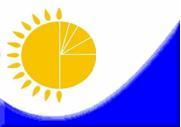 Мемлекеттік статистика органдары құпиялылығына кепілдік береді

Конфиденциальность гарантируется органами государственной статистикиМемлекеттік статистика органдары құпиялылығына кепілдік береді

Конфиденциальность гарантируется органами государственной статистикиМемлекеттік статистика органдары құпиялылығына кепілдік береді

Конфиденциальность гарантируется органами государственной статистикиМемлекеттік статистика органдары құпиялылығына кепілдік береді

Конфиденциальность гарантируется органами государственной статистикиМемлекеттік статистика органдары құпиялылығына кепілдік береді

Конфиденциальность гарантируется органами государственной статистикиҚазақстан Республикасы Статистика агенттігі төрағасының 2013 жылғы 13 тамыздағы № 190 бұйрығына 3-қосымша
Жалпымемлекеттік статистикалық байқау бойынша статистикалық нысан

Статистическая форма общегосударственного статистического наблюденияЖалпымемлекеттік статистикалық байқау бойынша статистикалық нысан

Статистическая форма общегосударственного статистического наблюденияЖалпымемлекеттік статистикалық байқау бойынша статистикалық нысан

Статистическая форма общегосударственного статистического наблюденияЖалпымемлекеттік статистикалық байқау бойынша статистикалық нысан

Статистическая форма общегосударственного статистического наблюденияЖалпымемлекеттік статистикалық байқау бойынша статистикалық нысан

Статистическая форма общегосударственного статистического наблюденияПриложение 3 к приказу Председателя Агентства Республики Казахстан по статистике от 13 августа 2013 года № 190Приложение 3 к приказу Председателя Агентства Республики Казахстан по статистике от 13 августа 2013 года № 190Приложение 3 к приказу Председателя Агентства Республики Казахстан по статистике от 13 августа 2013 года № 190Аумақтық статистика органына тапсырылады

Представляется территориальному органу статистикиАумақтық статистика органына тапсырылады

Представляется территориальному органу статистикиАумақтық статистика органына тапсырылады

Представляется территориальному органу статистикиАумақтық статистика органына тапсырылады

Представляется территориальному органу статистикиСтатистикалық нысанды www.stat.gov.kz сайтынан алуға болады

Статистическую форму можно получить на сайте www.stat.gov.kzСтатистикалық нысанды www.stat.gov.kz сайтынан алуға болады

Статистическую форму можно получить на сайте www.stat.gov.kzСтатистикалық нысанды www.stat.gov.kz сайтынан алуға болады

Статистическую форму можно получить на сайте www.stat.gov.kzСтатистикалық нысанды www.stat.gov.kz сайтынан алуға болады

Статистическую форму можно получить на сайте www.stat.gov.kzМемлекеттік статистиканың тиісті органдарына алғашқы статистикалық деректерді тапсырмау, уақтылы тапсырмау және дәйексіз деректерді беру «Әкімшілік құқық бұзушылық туралы» Қазақстан Республикасы Кодексінің 381-бабында көзделген әкімшілік құқық бұзушылықтар болып табылады.

Непредставление, несвоевременное представление и представление недостоверных первичных статистических данных в соответствующие органы государственной статистики являются административными правонарушениями, предусмотренными статьей 381 Кодекса Республики Казахстан «Об административных правонарушениях»Мемлекеттік статистиканың тиісті органдарына алғашқы статистикалық деректерді тапсырмау, уақтылы тапсырмау және дәйексіз деректерді беру «Әкімшілік құқық бұзушылық туралы» Қазақстан Республикасы Кодексінің 381-бабында көзделген әкімшілік құқық бұзушылықтар болып табылады.

Непредставление, несвоевременное представление и представление недостоверных первичных статистических данных в соответствующие органы государственной статистики являются административными правонарушениями, предусмотренными статьей 381 Кодекса Республики Казахстан «Об административных правонарушениях»Мемлекеттік статистиканың тиісті органдарына алғашқы статистикалық деректерді тапсырмау, уақтылы тапсырмау және дәйексіз деректерді беру «Әкімшілік құқық бұзушылық туралы» Қазақстан Республикасы Кодексінің 381-бабында көзделген әкімшілік құқық бұзушылықтар болып табылады.

Непредставление, несвоевременное представление и представление недостоверных первичных статистических данных в соответствующие органы государственной статистики являются административными правонарушениями, предусмотренными статьей 381 Кодекса Республики Казахстан «Об административных правонарушениях»Мемлекеттік статистиканың тиісті органдарына алғашқы статистикалық деректерді тапсырмау, уақтылы тапсырмау және дәйексіз деректерді беру «Әкімшілік құқық бұзушылық туралы» Қазақстан Республикасы Кодексінің 381-бабында көзделген әкімшілік құқық бұзушылықтар болып табылады.

Непредставление, несвоевременное представление и представление недостоверных первичных статистических данных в соответствующие органы государственной статистики являются административными правонарушениями, предусмотренными статьей 381 Кодекса Республики Казахстан «Об административных правонарушениях»Мемлекеттік статистиканың тиісті органдарына алғашқы статистикалық деректерді тапсырмау, уақтылы тапсырмау және дәйексіз деректерді беру «Әкімшілік құқық бұзушылық туралы» Қазақстан Республикасы Кодексінің 381-бабында көзделген әкімшілік құқық бұзушылықтар болып табылады.

Непредставление, несвоевременное представление и представление недостоверных первичных статистических данных в соответствующие органы государственной статистики являются административными правонарушениями, предусмотренными статьей 381 Кодекса Республики Казахстан «Об административных правонарушениях»Мемлекеттік статистиканың тиісті органдарына алғашқы статистикалық деректерді тапсырмау, уақтылы тапсырмау және дәйексіз деректерді беру «Әкімшілік құқық бұзушылық туралы» Қазақстан Республикасы Кодексінің 381-бабында көзделген әкімшілік құқық бұзушылықтар болып табылады.

Непредставление, несвоевременное представление и представление недостоверных первичных статистических данных в соответствующие органы государственной статистики являются административными правонарушениями, предусмотренными статьей 381 Кодекса Республики Казахстан «Об административных правонарушениях»Мемлекеттік статистиканың тиісті органдарына алғашқы статистикалық деректерді тапсырмау, уақтылы тапсырмау және дәйексіз деректерді беру «Әкімшілік құқық бұзушылық туралы» Қазақстан Республикасы Кодексінің 381-бабында көзделген әкімшілік құқық бұзушылықтар болып табылады.

Непредставление, несвоевременное представление и представление недостоверных первичных статистических данных в соответствующие органы государственной статистики являются административными правонарушениями, предусмотренными статьей 381 Кодекса Республики Казахстан «Об административных правонарушениях»Мемлекеттік статистиканың тиісті органдарына алғашқы статистикалық деректерді тапсырмау, уақтылы тапсырмау және дәйексіз деректерді беру «Әкімшілік құқық бұзушылық туралы» Қазақстан Республикасы Кодексінің 381-бабында көзделген әкімшілік құқық бұзушылықтар болып табылады.

Непредставление, несвоевременное представление и представление недостоверных первичных статистических данных в соответствующие органы государственной статистики являются административными правонарушениями, предусмотренными статьей 381 Кодекса Республики Казахстан «Об административных правонарушениях»Мемлекеттік статистиканың тиісті органдарына алғашқы статистикалық деректерді тапсырмау, уақтылы тапсырмау және дәйексіз деректерді беру «Әкімшілік құқық бұзушылық туралы» Қазақстан Республикасы Кодексінің 381-бабында көзделген әкімшілік құқық бұзушылықтар болып табылады.

Непредставление, несвоевременное представление и представление недостоверных первичных статистических данных в соответствующие органы государственной статистики являются административными правонарушениями, предусмотренными статьей 381 Кодекса Республики Казахстан «Об административных правонарушениях»Мемлекеттік статистиканың тиісті органдарына алғашқы статистикалық деректерді тапсырмау, уақтылы тапсырмау және дәйексіз деректерді беру «Әкімшілік құқық бұзушылық туралы» Қазақстан Республикасы Кодексінің 381-бабында көзделген әкімшілік құқық бұзушылықтар болып табылады.

Непредставление, несвоевременное представление и представление недостоверных первичных статистических данных в соответствующие органы государственной статистики являются административными правонарушениями, предусмотренными статьей 381 Кодекса Республики Казахстан «Об административных правонарушениях»Статистикалық нысан коды 1482102

Код статистической формы 1482102Статистикалық нысан коды 1482102

Код статистической формы 1482102Статистикалық нысан коды 1482102

Код статистической формы 1482102Құрылыс ұйымдарының қызметін конъюнктуралық зерттеу сауалнамасы
КК-002

КС-02КК-002

КС-02КК-002

КС-02Анкета конъюнктурного обследования 

деятельности строительных организаций Анкета конъюнктурного обследования 

деятельности строительных организаций Анкета конъюнктурного обследования 

деятельности строительных организаций Анкета конъюнктурного обследования 

деятельности строительных организаций Анкета конъюнктурного обследования 

деятельности строительных организаций Анкета конъюнктурного обследования 

деятельности строительных организаций Анкета конъюнктурного обследования 

деятельности строительных организаций Тоқсандық

КвартальнаяТоқсандық

КвартальнаяТоқсандық

КвартальнаяЕсепті кезең

Отчетный периодЕсепті кезең

Отчетный периодТоқсан

КварталТоқсан

Кварталжыл

годЭкономикалық қызмет түрлерінің жалпы жіктеуішінің 41-43 – кодтарына сәйкес негізгі қызмет түрі бар заңды тұлғалар және (немесе) олардың құрылымдық бөлімшелері ұсынады.

Представляют юридические лица и (или) их структурные подразделения с основным видом деятельности согласно кодам Общего классификатора видов экономической деятельности – 41-43Экономикалық қызмет түрлерінің жалпы жіктеуішінің 41-43 – кодтарына сәйкес негізгі қызмет түрі бар заңды тұлғалар және (немесе) олардың құрылымдық бөлімшелері ұсынады.

Представляют юридические лица и (или) их структурные подразделения с основным видом деятельности согласно кодам Общего классификатора видов экономической деятельности – 41-43Экономикалық қызмет түрлерінің жалпы жіктеуішінің 41-43 – кодтарына сәйкес негізгі қызмет түрі бар заңды тұлғалар және (немесе) олардың құрылымдық бөлімшелері ұсынады.

Представляют юридические лица и (или) их структурные подразделения с основным видом деятельности согласно кодам Общего классификатора видов экономической деятельности – 41-43Экономикалық қызмет түрлерінің жалпы жіктеуішінің 41-43 – кодтарына сәйкес негізгі қызмет түрі бар заңды тұлғалар және (немесе) олардың құрылымдық бөлімшелері ұсынады.

Представляют юридические лица и (или) их структурные подразделения с основным видом деятельности согласно кодам Общего классификатора видов экономической деятельности – 41-43Экономикалық қызмет түрлерінің жалпы жіктеуішінің 41-43 – кодтарына сәйкес негізгі қызмет түрі бар заңды тұлғалар және (немесе) олардың құрылымдық бөлімшелері ұсынады.

Представляют юридические лица и (или) их структурные подразделения с основным видом деятельности согласно кодам Общего классификатора видов экономической деятельности – 41-43Экономикалық қызмет түрлерінің жалпы жіктеуішінің 41-43 – кодтарына сәйкес негізгі қызмет түрі бар заңды тұлғалар және (немесе) олардың құрылымдық бөлімшелері ұсынады.

Представляют юридические лица и (или) их структурные подразделения с основным видом деятельности согласно кодам Общего классификатора видов экономической деятельности – 41-43Экономикалық қызмет түрлерінің жалпы жіктеуішінің 41-43 – кодтарына сәйкес негізгі қызмет түрі бар заңды тұлғалар және (немесе) олардың құрылымдық бөлімшелері ұсынады.

Представляют юридические лица и (или) их структурные подразделения с основным видом деятельности согласно кодам Общего классификатора видов экономической деятельности – 41-43Экономикалық қызмет түрлерінің жалпы жіктеуішінің 41-43 – кодтарына сәйкес негізгі қызмет түрі бар заңды тұлғалар және (немесе) олардың құрылымдық бөлімшелері ұсынады.

Представляют юридические лица и (или) их структурные подразделения с основным видом деятельности согласно кодам Общего классификатора видов экономической деятельности – 41-43Экономикалық қызмет түрлерінің жалпы жіктеуішінің 41-43 – кодтарына сәйкес негізгі қызмет түрі бар заңды тұлғалар және (немесе) олардың құрылымдық бөлімшелері ұсынады.

Представляют юридические лица и (или) их структурные подразделения с основным видом деятельности согласно кодам Общего классификатора видов экономической деятельности – 41-43Экономикалық қызмет түрлерінің жалпы жіктеуішінің 41-43 – кодтарына сәйкес негізгі қызмет түрі бар заңды тұлғалар және (немесе) олардың құрылымдық бөлімшелері ұсынады.

Представляют юридические лица и (или) их структурные подразделения с основным видом деятельности согласно кодам Общего классификатора видов экономической деятельности – 41-43Тапсыру мерзімі – есепті кезеңнің соңғы айының 25-күні.

Срок представления – 25-числа последнего месяца отчетного периода.Тапсыру мерзімі – есепті кезеңнің соңғы айының 25-күні.

Срок представления – 25-числа последнего месяца отчетного периода.Тапсыру мерзімі – есепті кезеңнің соңғы айының 25-күні.

Срок представления – 25-числа последнего месяца отчетного периода.Тапсыру мерзімі – есепті кезеңнің соңғы айының 25-күні.

Срок представления – 25-числа последнего месяца отчетного периода.Тапсыру мерзімі – есепті кезеңнің соңғы айының 25-күні.

Срок представления – 25-числа последнего месяца отчетного периода.Тапсыру мерзімі – есепті кезеңнің соңғы айының 25-күні.

Срок представления – 25-числа последнего месяца отчетного периода.Тапсыру мерзімі – есепті кезеңнің соңғы айының 25-күні.

Срок представления – 25-числа последнего месяца отчетного периода.Тапсыру мерзімі – есепті кезеңнің соңғы айының 25-күні.

Срок представления – 25-числа последнего месяца отчетного периода.Тапсыру мерзімі – есепті кезеңнің соңғы айының 25-күні.

Срок представления – 25-числа последнего месяца отчетного периода.Тапсыру мерзімі – есепті кезеңнің соңғы айының 25-күні.

Срок представления – 25-числа последнего месяца отчетного периода.БСН коды

код БИНКөрсеткіштер атауы

Наименование показателей
Өткен тоқсанмен салыстырғанда ағымдағы тоқсанда

В текущем квартале по сравнению с предыдущим
Ағымдағы тоқсанмен салыстырғанда келесі тоқсанда

В следующем квартале по сравнению с текущим
өсуі

увеличение
өзгеріссіз

без изменений
кемуі

уменьшение
өсуі

увеличение
өзгеріссіз

без изменений
кемуі

уменьшение
1. Жұмыстың нақты көлемі

Физический объем работ1. Жұмыстың нақты көлемі

Физический объем работ2. Жұмыспен қамтылғандар саны

Численность занятых2. Жұмыспен қамтылғандар саны

Численность занятых3. Қаржы ресурстарымен қамтамасыз етілуі

Обеспеченность финансовыми ресурсами1) меншікті

собственными3. Қаржы ресурстарымен қамтамасыз етілуі

Обеспеченность финансовыми ресурсами2) бюджеттік1

бюджетными3. Қаржы ресурстарымен қамтамасыз етілуі

Обеспеченность финансовыми ресурсами3) кредиттер және қарыздар

кредитными и заемными4. Тапсырыс қоржыны

Портфель заказов4. Тапсырыс қоржыны

Портфель заказов5. Құрылыс-монтаждау жұмыстарының құны

Стоимость строительно-монтажных работ5. Құрылыс-монтаждау жұмыстарының құны

Стоимость строительно-монтажных работ6. Мерзімі өткен кредиттік берешектер

Просроченная кредиторская задолженность6. Мерзімі өткен кредиттік берешектер

Просроченная кредиторская задолженность7. Орындалған жұмыстарға тапсырыс берушінің жалпы берешегі

Общая задолженность заказчиков за выполненные работы7. Орындалған жұмыстарға тапсырыс берушінің жалпы берешегі

Общая задолженность заказчиков за выполненные работы8. Таза пайда

Чистая прибыль8. Таза пайда

Чистая прибыль1. Шектеу жоқ

Ограничений нет7. Материалдар, құрылымдар және бұйымдар құнының жоғарылығы

Высокая стоимость материалов, конструкций, изделий2. Тапсырыс берушілердің төлем қабілетсіздігі

Неплатежеспособность заказчиков8. Басқа кұрылыс фирмалары тарапынан бәсекелестік

Конкуренция со стороны других строительных фирм3. Жоғары салықтар

Высокие налоги9. Инвесторлардың жоқтығы

Отсутствие инвесторов4. Жұмысқа тапсырыстардың жетіспеушілігі

Недостаток заказов на работы10. Меншікті айналым құралдарының тапшылығы

Дефицит собственных оборотных средств5. Кредит бойынша пайыздық мөлшерлеменің жоғары болуы

Высокие процентные ставки по кредитам11. Құрылыс машиналары мен механизмдерінің жетіспеушілігі және тозуы

Нехватка и изношенность строительных машин и механизмов6. Білікті жұмысшылардың жетіспеушілігі

Недостаток квалифицированных работников12. Басқалар

Другие1 айға

на 1 месяц
2 айға

на 2 месяца
3 айға

на 3 месяца
4 айға

на 4 месяца
5 айға

на 5 месяцев
6 және одан көп айға

на 6 и более месяцев
Зерттеу кезіндегі2

На момент обследования
Өткен тоқсанмен салыстырғанда ағымдағы тоқсанда

В текущем квартале по сравнению с предыдущим
Ағымдағы тоқсанмен салыстырғанда келесі тоқсанда

В следующем квартале по сравнению с текущим
жақсы

хорошая
қанағаттанарлық

удовлетворительная
нашар

плохая
жақсару

улучшение
өзгеріссіз 

без изменений
нашарлау

ухудшение
жақсару

улучшение
өзгеріссіз 

без изменений
нашарлау

ухудшение
Көрсеткіштердің аумаққа тиесілігі

Территориальная принадлежность показателей
Жоғары

Высокий
Орташа

Средний 
Төмен

Низкий
Бәсекеге қабілетсіз

Неконкурентоспособна
Бағалау қиын

Трудно оценить
1. Қазақстан Республикасынан

Из Республики Казахстан2. ТМД4 елдерінен

из стран СНГ3. ТМД-дан тыс елдерден

Из стран вне СНГ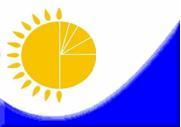 Мемлекеттік статистика органдары құпиялылығына кепілдік береді

Конфиденциальность гарантируется органами государственной статистикиМемлекеттік статистика органдары құпиялылығына кепілдік береді

Конфиденциальность гарантируется органами государственной статистикиМемлекеттік статистика органдары құпиялылығына кепілдік береді

Конфиденциальность гарантируется органами государственной статистикиМемлекеттік статистика органдары құпиялылығына кепілдік береді

Конфиденциальность гарантируется органами государственной статистикиМемлекеттік статистика органдары құпиялылығына кепілдік береді

Конфиденциальность гарантируется органами государственной статистикиҚазақстан Республикасы Статистика агенттігі төрағасының 2013 жылғы 13 тамыздағы № 190 бұйрығына 5-қосымша
Жалпымемлекеттік статистикалық байқау бойынша статистикалық нысан

Статистическая форма общегосударственного статистического наблюденияЖалпымемлекеттік статистикалық байқау бойынша статистикалық нысан

Статистическая форма общегосударственного статистического наблюденияЖалпымемлекеттік статистикалық байқау бойынша статистикалық нысан

Статистическая форма общегосударственного статистического наблюденияЖалпымемлекеттік статистикалық байқау бойынша статистикалық нысан

Статистическая форма общегосударственного статистического наблюденияЖалпымемлекеттік статистикалық байқау бойынша статистикалық нысан

Статистическая форма общегосударственного статистического наблюденияПриложение 5 к приказу Председателя Агентства Республики Казахстан по статистике от 13 августа 2013 года № 190Приложение 5 к приказу Председателя Агентства Республики Казахстан по статистике от 13 августа 2013 года № 190Приложение 5 к приказу Председателя Агентства Республики Казахстан по статистике от 13 августа 2013 года № 190Аумақтық статистика органына тапсырылады

Представляется территориальному органу статистикиАумақтық статистика органына тапсырылады

Представляется территориальному органу статистикиАумақтық статистика органына тапсырылады

Представляется территориальному органу статистикиАумақтық статистика органына тапсырылады

Представляется территориальному органу статистикиСтатистикалық нысанды www.stat.gov.kz сайтынан алуға болады

Статистическую форму можно получить на сайте www.stat.gov.kzСтатистикалық нысанды www.stat.gov.kz сайтынан алуға болады

Статистическую форму можно получить на сайте www.stat.gov.kzСтатистикалық нысанды www.stat.gov.kz сайтынан алуға болады

Статистическую форму можно получить на сайте www.stat.gov.kzСтатистикалық нысанды www.stat.gov.kz сайтынан алуға болады

Статистическую форму можно получить на сайте www.stat.gov.kzМемлекеттік статистиканың тиісті органдарына алғашқы статистикалық деректерді тапсырмау, уақтылы тапсырмау және дәйексіз деректерді беру «Әкімшілік құқық бұзушылық туралы» Қазақстан Республикасы Кодексінің 381-бабында көзделген әкімшілік құқық бұзушылықтар болып табылады.

Непредставление, несвоевременное представление и представление недостоверных первичных статистических данных в соответствующие органы государственной статистики являются административными правонарушениями, предусмотренными статьей 381 Кодекса Республики Казахстан «Об административных правонарушениях».Мемлекеттік статистиканың тиісті органдарына алғашқы статистикалық деректерді тапсырмау, уақтылы тапсырмау және дәйексіз деректерді беру «Әкімшілік құқық бұзушылық туралы» Қазақстан Республикасы Кодексінің 381-бабында көзделген әкімшілік құқық бұзушылықтар болып табылады.

Непредставление, несвоевременное представление и представление недостоверных первичных статистических данных в соответствующие органы государственной статистики являются административными правонарушениями, предусмотренными статьей 381 Кодекса Республики Казахстан «Об административных правонарушениях».Мемлекеттік статистиканың тиісті органдарына алғашқы статистикалық деректерді тапсырмау, уақтылы тапсырмау және дәйексіз деректерді беру «Әкімшілік құқық бұзушылық туралы» Қазақстан Республикасы Кодексінің 381-бабында көзделген әкімшілік құқық бұзушылықтар болып табылады.

Непредставление, несвоевременное представление и представление недостоверных первичных статистических данных в соответствующие органы государственной статистики являются административными правонарушениями, предусмотренными статьей 381 Кодекса Республики Казахстан «Об административных правонарушениях».Мемлекеттік статистиканың тиісті органдарына алғашқы статистикалық деректерді тапсырмау, уақтылы тапсырмау және дәйексіз деректерді беру «Әкімшілік құқық бұзушылық туралы» Қазақстан Республикасы Кодексінің 381-бабында көзделген әкімшілік құқық бұзушылықтар болып табылады.

Непредставление, несвоевременное представление и представление недостоверных первичных статистических данных в соответствующие органы государственной статистики являются административными правонарушениями, предусмотренными статьей 381 Кодекса Республики Казахстан «Об административных правонарушениях».Мемлекеттік статистиканың тиісті органдарына алғашқы статистикалық деректерді тапсырмау, уақтылы тапсырмау және дәйексіз деректерді беру «Әкімшілік құқық бұзушылық туралы» Қазақстан Республикасы Кодексінің 381-бабында көзделген әкімшілік құқық бұзушылықтар болып табылады.

Непредставление, несвоевременное представление и представление недостоверных первичных статистических данных в соответствующие органы государственной статистики являются административными правонарушениями, предусмотренными статьей 381 Кодекса Республики Казахстан «Об административных правонарушениях».Мемлекеттік статистиканың тиісті органдарына алғашқы статистикалық деректерді тапсырмау, уақтылы тапсырмау және дәйексіз деректерді беру «Әкімшілік құқық бұзушылық туралы» Қазақстан Республикасы Кодексінің 381-бабында көзделген әкімшілік құқық бұзушылықтар болып табылады.

Непредставление, несвоевременное представление и представление недостоверных первичных статистических данных в соответствующие органы государственной статистики являются административными правонарушениями, предусмотренными статьей 381 Кодекса Республики Казахстан «Об административных правонарушениях».Мемлекеттік статистиканың тиісті органдарына алғашқы статистикалық деректерді тапсырмау, уақтылы тапсырмау және дәйексіз деректерді беру «Әкімшілік құқық бұзушылық туралы» Қазақстан Республикасы Кодексінің 381-бабында көзделген әкімшілік құқық бұзушылықтар болып табылады.

Непредставление, несвоевременное представление и представление недостоверных первичных статистических данных в соответствующие органы государственной статистики являются административными правонарушениями, предусмотренными статьей 381 Кодекса Республики Казахстан «Об административных правонарушениях».Мемлекеттік статистиканың тиісті органдарына алғашқы статистикалық деректерді тапсырмау, уақтылы тапсырмау және дәйексіз деректерді беру «Әкімшілік құқық бұзушылық туралы» Қазақстан Республикасы Кодексінің 381-бабында көзделген әкімшілік құқық бұзушылықтар болып табылады.

Непредставление, несвоевременное представление и представление недостоверных первичных статистических данных в соответствующие органы государственной статистики являются административными правонарушениями, предусмотренными статьей 381 Кодекса Республики Казахстан «Об административных правонарушениях».Мемлекеттік статистиканың тиісті органдарына алғашқы статистикалық деректерді тапсырмау, уақтылы тапсырмау және дәйексіз деректерді беру «Әкімшілік құқық бұзушылық туралы» Қазақстан Республикасы Кодексінің 381-бабында көзделген әкімшілік құқық бұзушылықтар болып табылады.

Непредставление, несвоевременное представление и представление недостоверных первичных статистических данных в соответствующие органы государственной статистики являются административными правонарушениями, предусмотренными статьей 381 Кодекса Республики Казахстан «Об административных правонарушениях».Мемлекеттік статистиканың тиісті органдарына алғашқы статистикалық деректерді тапсырмау, уақтылы тапсырмау және дәйексіз деректерді беру «Әкімшілік құқық бұзушылық туралы» Қазақстан Республикасы Кодексінің 381-бабында көзделген әкімшілік құқық бұзушылықтар болып табылады.

Непредставление, несвоевременное представление и представление недостоверных первичных статистических данных в соответствующие органы государственной статистики являются административными правонарушениями, предусмотренными статьей 381 Кодекса Республики Казахстан «Об административных правонарушениях».Статистикалық нысан коды 1492102

Код статистической формы 1492102Статистикалық нысан коды 1492102

Код статистической формы 1492102Статистикалық нысан коды 1492102

Код статистической формы 1492102Ауыл шаруашылығы кәсіпорындарының қызметін конъюнктуралық зерттеу сауалнамасы
АШК-001

КС-001АШК-001

КС-001АШК-001

КС-001Анкета конъюнктурного обследования деятельности сельскохозяйственных предприятийАнкета конъюнктурного обследования деятельности сельскохозяйственных предприятийАнкета конъюнктурного обследования деятельности сельскохозяйственных предприятийАнкета конъюнктурного обследования деятельности сельскохозяйственных предприятийАнкета конъюнктурного обследования деятельности сельскохозяйственных предприятийАнкета конъюнктурного обследования деятельности сельскохозяйственных предприятийАнкета конъюнктурного обследования деятельности сельскохозяйственных предприятийТоқсандық

КвартальнаяТоқсандық

КвартальнаяТоқсандық

КвартальнаяЕсепті кезең

Отчетный периодЕсепті кезең

Отчетный периодТоқсан

КварталТоқсан

Кварталжыл

годЭкономикалық қызмет түрлерінің жалпы жіктеуішінің 01.1-01.64 – кодтарына сәйкес негізгі қызмет түрі бар заңды тұлғалар және (немесе) олардың құрылымдық бөлімшелері ұсынады.

Представляют юридические лица и (или) их структурные подразделения с основным видом деятельности согласно кодам Общего классификатора видов экономической деятельности – 01.1-01.64.Экономикалық қызмет түрлерінің жалпы жіктеуішінің 01.1-01.64 – кодтарына сәйкес негізгі қызмет түрі бар заңды тұлғалар және (немесе) олардың құрылымдық бөлімшелері ұсынады.

Представляют юридические лица и (или) их структурные подразделения с основным видом деятельности согласно кодам Общего классификатора видов экономической деятельности – 01.1-01.64.Экономикалық қызмет түрлерінің жалпы жіктеуішінің 01.1-01.64 – кодтарына сәйкес негізгі қызмет түрі бар заңды тұлғалар және (немесе) олардың құрылымдық бөлімшелері ұсынады.

Представляют юридические лица и (или) их структурные подразделения с основным видом деятельности согласно кодам Общего классификатора видов экономической деятельности – 01.1-01.64.Экономикалық қызмет түрлерінің жалпы жіктеуішінің 01.1-01.64 – кодтарына сәйкес негізгі қызмет түрі бар заңды тұлғалар және (немесе) олардың құрылымдық бөлімшелері ұсынады.

Представляют юридические лица и (или) их структурные подразделения с основным видом деятельности согласно кодам Общего классификатора видов экономической деятельности – 01.1-01.64.Экономикалық қызмет түрлерінің жалпы жіктеуішінің 01.1-01.64 – кодтарына сәйкес негізгі қызмет түрі бар заңды тұлғалар және (немесе) олардың құрылымдық бөлімшелері ұсынады.

Представляют юридические лица и (или) их структурные подразделения с основным видом деятельности согласно кодам Общего классификатора видов экономической деятельности – 01.1-01.64.Экономикалық қызмет түрлерінің жалпы жіктеуішінің 01.1-01.64 – кодтарына сәйкес негізгі қызмет түрі бар заңды тұлғалар және (немесе) олардың құрылымдық бөлімшелері ұсынады.

Представляют юридические лица и (или) их структурные подразделения с основным видом деятельности согласно кодам Общего классификатора видов экономической деятельности – 01.1-01.64.Экономикалық қызмет түрлерінің жалпы жіктеуішінің 01.1-01.64 – кодтарына сәйкес негізгі қызмет түрі бар заңды тұлғалар және (немесе) олардың құрылымдық бөлімшелері ұсынады.

Представляют юридические лица и (или) их структурные подразделения с основным видом деятельности согласно кодам Общего классификатора видов экономической деятельности – 01.1-01.64.Экономикалық қызмет түрлерінің жалпы жіктеуішінің 01.1-01.64 – кодтарына сәйкес негізгі қызмет түрі бар заңды тұлғалар және (немесе) олардың құрылымдық бөлімшелері ұсынады.

Представляют юридические лица и (или) их структурные подразделения с основным видом деятельности согласно кодам Общего классификатора видов экономической деятельности – 01.1-01.64.Экономикалық қызмет түрлерінің жалпы жіктеуішінің 01.1-01.64 – кодтарына сәйкес негізгі қызмет түрі бар заңды тұлғалар және (немесе) олардың құрылымдық бөлімшелері ұсынады.

Представляют юридические лица и (или) их структурные подразделения с основным видом деятельности согласно кодам Общего классификатора видов экономической деятельности – 01.1-01.64.Экономикалық қызмет түрлерінің жалпы жіктеуішінің 01.1-01.64 – кодтарына сәйкес негізгі қызмет түрі бар заңды тұлғалар және (немесе) олардың құрылымдық бөлімшелері ұсынады.

Представляют юридические лица и (или) их структурные подразделения с основным видом деятельности согласно кодам Общего классификатора видов экономической деятельности – 01.1-01.64.Тапсыру мерзімі – есепті кезеңнің соңғы айының 25-күні.

Срок представления – 25-числа последнего месяца отчетного периода.Тапсыру мерзімі – есепті кезеңнің соңғы айының 25-күні.

Срок представления – 25-числа последнего месяца отчетного периода.Тапсыру мерзімі – есепті кезеңнің соңғы айының 25-күні.

Срок представления – 25-числа последнего месяца отчетного периода.Тапсыру мерзімі – есепті кезеңнің соңғы айының 25-күні.

Срок представления – 25-числа последнего месяца отчетного периода.Тапсыру мерзімі – есепті кезеңнің соңғы айының 25-күні.

Срок представления – 25-числа последнего месяца отчетного периода.Тапсыру мерзімі – есепті кезеңнің соңғы айының 25-күні.

Срок представления – 25-числа последнего месяца отчетного периода.Тапсыру мерзімі – есепті кезеңнің соңғы айының 25-күні.

Срок представления – 25-числа последнего месяца отчетного периода.Тапсыру мерзімі – есепті кезеңнің соңғы айының 25-күні.

Срок представления – 25-числа последнего месяца отчетного периода.Тапсыру мерзімі – есепті кезеңнің соңғы айының 25-күні.

Срок представления – 25-числа последнего месяца отчетного периода.Тапсыру мерзімі – есепті кезеңнің соңғы айының 25-күні.

Срок представления – 25-числа последнего месяца отчетного периода.БСН коды

код БИНКөрсеткіштер атауы

Наименование показателей
Өткен тоқсанмен салыстырғанда ағымдағы тоқсанда

В текущем квартале по сравнению с предыдущим
Ағымдағы тоқсанмен салыстырғанда келесі тоқсанда

В следующем квартале по сравнению с текущим
өсуі

увеличение
өзгеріссіз

без изменений
кемуі

уменьшение
өсуі

увеличение
өзгеріссіз

без изменений
кемуі

уменьшение
1. Заттай түріндегі өнімнің негізгі түрлерін өндіру

Производство основного вида продукции в натуральном выражении1. Заттай түріндегі өнімнің негізгі түрлерін өндіру

Производство основного вида продукции в натуральном выражении1) тірідей салмақтағы мал мен құс

скот и птица в живом весе1. Заттай түріндегі өнімнің негізгі түрлерін өндіру

Производство основного вида продукции в натуральном выражении1. Заттай түріндегі өнімнің негізгі түрлерін өндіру

Производство основного вида продукции в натуральном выражении2) сүт

молоко1. Заттай түріндегі өнімнің негізгі түрлерін өндіру

Производство основного вида продукции в натуральном выражении1. Заттай түріндегі өнімнің негізгі түрлерін өндіру

Производство основного вида продукции в натуральном выражении3) дәнді дақылдар

зерновые культуры1. Заттай түріндегі өнімнің негізгі түрлерін өндіру

Производство основного вида продукции в натуральном выражении1. Заттай түріндегі өнімнің негізгі түрлерін өндіру

Производство основного вида продукции в натуральном выражении4) басқалар

другие2. Күтілетін астық шығымдылығы

Ожидаемая урожайность2. Күтілетін астық шығымдылығы

Ожидаемая урожайность2. Күтілетін астық шығымдылығы

Ожидаемая урожайность3. Мал мен құс саны

Численность скота и птицы3. Мал мен құс саны

Численность скота и птицы3. Мал мен құс саны

Численность скота и птицы4. Қаржы қаражаттарымен қамтамасыз етілуі

Обеспеченность финансовыми средствами1) меншікті

собственными1) меншікті

собственными4. Қаржы қаражаттарымен қамтамасыз етілуі

Обеспеченность финансовыми средствами2) бюджеттік1

бюджетными2) бюджеттік1

бюджетными4. Қаржы қаражаттарымен қамтамасыз етілуі

Обеспеченность финансовыми средствами3) кредиттер және қарыздар

кредитными и заемными3) кредиттер және қарыздар

кредитными и заемными5. Өндірілетін өнімдерге сатып алу бағасы

Закупочные цены на производимую продукцию5. Өндірілетін өнімдерге сатып алу бағасы

Закупочные цены на производимую продукцию5. Өндірілетін өнімдерге сатып алу бағасы

Закупочные цены на производимую продукцию6. Ауыл шаруашылығы техникаларының болуы

Наличие сельскохозяйственной техники6. Ауыл шаруашылығы техникаларының болуы

Наличие сельскохозяйственной техники6. Ауыл шаруашылығы техникаларының болуы

Наличие сельскохозяйственной техникиАтауы

Наименование
Аса жеткілікті

Более чем достаточно
Жеткілікті

Достаточно
Жеткіліксіз

Недостаточно
Жанар-жағармай материалдары

Горюче-смазочные материалыАуыл шаруашылығы техникалары

Сельскохозяйственная техника1. Шектеу жоқ

Ограничений нет7. Азық-түлікке төмен сатып алу бағалары

Низкие закупочные цены на продукцию2. Сатып алушының төлем қабілетсіздігі

Неплатежеспособность покупателя8. Айналым қаражатының жетіспеушілігі

Недостаток оборотных средств3. Ақша қаражаттарының жетіспеушілігі

Недостаток денежных средств9. Материалдық-техникалық базаның тозуы

Изношенность материально-технической базы4. Кредит бойынша пайыздық мөлшерлеменің жоғары болуы

Высокие процентные ставки по кредитам10. Шаруашылықтың табиғи ресурстарының (топырақ, өсімдіктердің, малдың геноқоры) тозғаны

Истощенность природных ресурсов хозяйства (почвы, генофонда растений, животных)5. Ішкі нарықтағы импортты азық-түлік үлесінің өсуі

Увеличение доли импортного продовольствия на внутреннем рынке11. Сұраныс жеткіліксіз

Недостаточный спрос6. Жоғары салықтар

Высокие налоги12. Басқалар

ДругиеШаралар атауы

Наименование мероприятии
Жүзеге асырылады

Осуществляется
Жүзеге асырылып жатқан жоқ

Не осуществляется
Жоспарлануда

Планируется
1. Мемлекеттің мұқтаждығы үшін ауыл шаруашылығы өнімдері үшін есептесуді аванстық нысанда қамтамасыз ету 

Обеспечение авансовых форм расчетов за сельхозяйственную продукцию для государственных нужд2. Өткізілген өнімге дотация алу

Получение дотаций на реализованную продукцию3. Сатып алу бағасының кепілденген ең аз деңгейі 

Гарантирование минимального уровня закупочных цен4. Жеңілдікпен кредит алу

Получение льготных кредитов5. Лизинг жағдайында материалдық-техникалық ресурстарды ұсыну

Предоставление материально-технических ресурсов на условиях лизинга6. Сақтандыру резерві есебінен (республикалық және жергілікті) астық шықпай қалу және дүлей зілзалалардан залалды өтеу

Компенсация ущерба от неурожаев и стихийных бедствий за счет страховых резервов (республиканских и местных)Өткен тоқсанмен салыстырғанда ағымдағы тоқсанда

В текущем квартале по сравнению с предыдущим
Ағымдағы тоқсанмен салыстырғанда келесі тоқсанда

В следующем квартале по сравнению с текущим
қанағаттанарлық

удовлетворительно
қанағаттанарлықсыз

неудовлетворительно
банкроттық шегінде

на грани банкротства
қанағаттанарлық

удовлетворительно
қанағаттанарлықсыз

неудовлетворительно
банкроттық шегінде

на грани банкротства
Көрсеткіштер атауы

Наименование показателей
Өткен тоқсанмен салыстырғанда ағымдағы тоқсанда

В текущем квартале по сравнению с предыдущим
Ағымдағы тоқсанмен салыстырғанда келесі тоқсанда

В следующем квартале по сравнению с текущим
өсуі

увеличение
өзгеріссіз

без изменений
кемуі

уменьшение
өсуі

увеличение
өзгеріссіз

без изменений
кемуі

уменьшение
1. Қаржы қаражаттары

Финансовые средства1) пайда (дотациясыз және өтемақысыз)

прибыль (без дотаций и компенсаций)1. Қаржы қаражаттары

Финансовые средства2) бюджеттен дотациялар мен өтемақылар

дотации и компенсации из бюджета1. Қаржы қаражаттары

Финансовые средства3) банк кредиттері

кредиты банков1. Қаржы қаражаттары

Финансовые средства4) амортизациялық аударымдар

амортизационные отчисления2. Мерзімі өткен берешек

Просроченная задолженность1) дебиторлық

дебиторская2. Мерзімі өткен берешек

Просроченная задолженность2) міндеттемелер бойынша

по обязательствам 3. Жұмысшылар еңбегіне төлем бойынша берешек

Задолженность по оплате труда работников3. Жұмысшылар еңбегіне төлем бойынша берешек

Задолженность по оплате труда работниковКөрсеткіштердің аумаққа тиесілігі

Территориальная принадлежность показателей
Жоғары

Высокий
Орташа

Средний 
Төмен

Низкий
Бәсекеге қабілетсіз

Неконкурентоспособна
Бағалау қиын

Трудно оценить
1. Қазақстан Республикасынан

Из Республики Казахстан2. ТМД3 елдерінен

из стран СНГ3. ТМД-дан тыс елдерден 

Из стран вне СНГ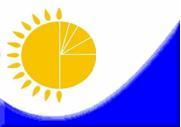 Мемлекеттік статистика органдары құпиялылығына кепілдік береді

Конфиденциальность гарантируется органами государственной статистикиМемлекеттік статистика органдары құпиялылығына кепілдік береді

Конфиденциальность гарантируется органами государственной статистикиМемлекеттік статистика органдары құпиялылығына кепілдік береді

Конфиденциальность гарантируется органами государственной статистикиМемлекеттік статистика органдары құпиялылығына кепілдік береді

Конфиденциальность гарантируется органами государственной статистикиМемлекеттік статистика органдары құпиялылығына кепілдік береді

Конфиденциальность гарантируется органами государственной статистикиҚазақстан Республикасы Статистика агенттігі төрағасының 2013 жылғы 13 тамыздағы № 190 бұйрығына 7-қосымша
Жалпымемлекеттік статистикалық байқау бойынша статистикалық нысан

Статистическая форма общегосударственного статистического наблюденияЖалпымемлекеттік статистикалық байқау бойынша статистикалық нысан

Статистическая форма общегосударственного статистического наблюденияЖалпымемлекеттік статистикалық байқау бойынша статистикалық нысан

Статистическая форма общегосударственного статистического наблюденияЖалпымемлекеттік статистикалық байқау бойынша статистикалық нысан

Статистическая форма общегосударственного статистического наблюденияЖалпымемлекеттік статистикалық байқау бойынша статистикалық нысан

Статистическая форма общегосударственного статистического наблюденияПриложение 7 к приказу Председателя Агентства Республики Казахстан по статистике от 13 августа 2013 года № 190Приложение 7 к приказу Председателя Агентства Республики Казахстан по статистике от 13 августа 2013 года № 190Приложение 7 к приказу Председателя Агентства Республики Казахстан по статистике от 13 августа 2013 года № 190Аумақтық статистика органына тапсырылады

Представляется территориальному органу статистикиАумақтық статистика органына тапсырылады

Представляется территориальному органу статистикиАумақтық статистика органына тапсырылады

Представляется территориальному органу статистикиАумақтық статистика органына тапсырылады

Представляется территориальному органу статистикиСтатистикалық нысанды www.stat.gov.kz сайтынан алуға болады

Статистическую форму можно получить на сайте www.stat.gov.kzСтатистикалық нысанды www.stat.gov.kz сайтынан алуға болады

Статистическую форму можно получить на сайте www.stat.gov.kzСтатистикалық нысанды www.stat.gov.kz сайтынан алуға болады

Статистическую форму можно получить на сайте www.stat.gov.kzСтатистикалық нысанды www.stat.gov.kz сайтынан алуға болады

Статистическую форму можно получить на сайте www.stat.gov.kzМемлекеттік статистиканың тиісті органдарына алғашқы статистикалық деректерді тапсырмау, уақтылы тапсырмау және дәйексіз деректерді беру «Әкімшілік құқық бұзушылық туралы» Қазақстан Республикасы Кодексінің 381-бабында көзделген әкімшілік құқық бұзушылықтар болып табылады. 

Непредставление, несвоевременное представление и представление недостоверных первичных статистических данных в соответствующие органы государственной статистики являются административными правонарушениями, предусмотренными статьей 381 Кодекса Республики Казахстан «Об административных правонарушениях».Мемлекеттік статистиканың тиісті органдарына алғашқы статистикалық деректерді тапсырмау, уақтылы тапсырмау және дәйексіз деректерді беру «Әкімшілік құқық бұзушылық туралы» Қазақстан Республикасы Кодексінің 381-бабында көзделген әкімшілік құқық бұзушылықтар болып табылады. 

Непредставление, несвоевременное представление и представление недостоверных первичных статистических данных в соответствующие органы государственной статистики являются административными правонарушениями, предусмотренными статьей 381 Кодекса Республики Казахстан «Об административных правонарушениях».Мемлекеттік статистиканың тиісті органдарына алғашқы статистикалық деректерді тапсырмау, уақтылы тапсырмау және дәйексіз деректерді беру «Әкімшілік құқық бұзушылық туралы» Қазақстан Республикасы Кодексінің 381-бабында көзделген әкімшілік құқық бұзушылықтар болып табылады. 

Непредставление, несвоевременное представление и представление недостоверных первичных статистических данных в соответствующие органы государственной статистики являются административными правонарушениями, предусмотренными статьей 381 Кодекса Республики Казахстан «Об административных правонарушениях».Мемлекеттік статистиканың тиісті органдарына алғашқы статистикалық деректерді тапсырмау, уақтылы тапсырмау және дәйексіз деректерді беру «Әкімшілік құқық бұзушылық туралы» Қазақстан Республикасы Кодексінің 381-бабында көзделген әкімшілік құқық бұзушылықтар болып табылады. 

Непредставление, несвоевременное представление и представление недостоверных первичных статистических данных в соответствующие органы государственной статистики являются административными правонарушениями, предусмотренными статьей 381 Кодекса Республики Казахстан «Об административных правонарушениях».Мемлекеттік статистиканың тиісті органдарына алғашқы статистикалық деректерді тапсырмау, уақтылы тапсырмау және дәйексіз деректерді беру «Әкімшілік құқық бұзушылық туралы» Қазақстан Республикасы Кодексінің 381-бабында көзделген әкімшілік құқық бұзушылықтар болып табылады. 

Непредставление, несвоевременное представление и представление недостоверных первичных статистических данных в соответствующие органы государственной статистики являются административными правонарушениями, предусмотренными статьей 381 Кодекса Республики Казахстан «Об административных правонарушениях».Мемлекеттік статистиканың тиісті органдарына алғашқы статистикалық деректерді тапсырмау, уақтылы тапсырмау және дәйексіз деректерді беру «Әкімшілік құқық бұзушылық туралы» Қазақстан Республикасы Кодексінің 381-бабында көзделген әкімшілік құқық бұзушылықтар болып табылады. 

Непредставление, несвоевременное представление и представление недостоверных первичных статистических данных в соответствующие органы государственной статистики являются административными правонарушениями, предусмотренными статьей 381 Кодекса Республики Казахстан «Об административных правонарушениях».Мемлекеттік статистиканың тиісті органдарына алғашқы статистикалық деректерді тапсырмау, уақтылы тапсырмау және дәйексіз деректерді беру «Әкімшілік құқық бұзушылық туралы» Қазақстан Республикасы Кодексінің 381-бабында көзделген әкімшілік құқық бұзушылықтар болып табылады. 

Непредставление, несвоевременное представление и представление недостоверных первичных статистических данных в соответствующие органы государственной статистики являются административными правонарушениями, предусмотренными статьей 381 Кодекса Республики Казахстан «Об административных правонарушениях».Мемлекеттік статистиканың тиісті органдарына алғашқы статистикалық деректерді тапсырмау, уақтылы тапсырмау және дәйексіз деректерді беру «Әкімшілік құқық бұзушылық туралы» Қазақстан Республикасы Кодексінің 381-бабында көзделген әкімшілік құқық бұзушылықтар болып табылады. 

Непредставление, несвоевременное представление и представление недостоверных первичных статистических данных в соответствующие органы государственной статистики являются административными правонарушениями, предусмотренными статьей 381 Кодекса Республики Казахстан «Об административных правонарушениях».Мемлекеттік статистиканың тиісті органдарына алғашқы статистикалық деректерді тапсырмау, уақтылы тапсырмау және дәйексіз деректерді беру «Әкімшілік құқық бұзушылық туралы» Қазақстан Республикасы Кодексінің 381-бабында көзделген әкімшілік құқық бұзушылықтар болып табылады. 

Непредставление, несвоевременное представление и представление недостоверных первичных статистических данных в соответствующие органы государственной статистики являются административными правонарушениями, предусмотренными статьей 381 Кодекса Республики Казахстан «Об административных правонарушениях».Мемлекеттік статистиканың тиісті органдарына алғашқы статистикалық деректерді тапсырмау, уақтылы тапсырмау және дәйексіз деректерді беру «Әкімшілік құқық бұзушылық туралы» Қазақстан Республикасы Кодексінің 381-бабында көзделген әкімшілік құқық бұзушылықтар болып табылады. 

Непредставление, несвоевременное представление и представление недостоверных первичных статистических данных в соответствующие органы государственной статистики являются административными правонарушениями, предусмотренными статьей 381 Кодекса Республики Казахстан «Об административных правонарушениях».Статистикалық нысан коды 1522102

Код статистической формы 1522102Статистикалық нысан коды 1522102

Код статистической формы 1522102Статистикалық нысан коды 1522102

Код статистической формы 1522102Туристік ұйымдардың қызметін конъюнктуралық зерттеу сауалнамасы
ТКК-001

КТУ-001ТКК-001

КТУ-001ТКК-001

КТУ-001Анкета конъюнктурного обследования деятельности туристских организацийАнкета конъюнктурного обследования деятельности туристских организацийАнкета конъюнктурного обследования деятельности туристских организацийАнкета конъюнктурного обследования деятельности туристских организацийАнкета конъюнктурного обследования деятельности туристских организацийАнкета конъюнктурного обследования деятельности туристских организацийАнкета конъюнктурного обследования деятельности туристских организацийТоқсандық

КвартальнаяТоқсандық

КвартальнаяТоқсандық

КвартальнаяЕсепті кезең

Отчетный периодЕсепті кезең

Отчетный периодТоқсан

КварталТоқсан

Кварталжыл

годЭкономикалық қызмет түрлерінің жалпы жіктеуішінің 79.11-79.12 – кодтарына сәйкес негізгі қызмет түрі бар заңды тұлғалар және (немесе) олардың құрылымдық бөлімшелері ұсынады.

Представляют юридические лица и (или) их структурные подразделения с основным видом деятельности согласно кодам Общего классификатора видов экономической деятельности – 79.11-79.12.Экономикалық қызмет түрлерінің жалпы жіктеуішінің 79.11-79.12 – кодтарына сәйкес негізгі қызмет түрі бар заңды тұлғалар және (немесе) олардың құрылымдық бөлімшелері ұсынады.

Представляют юридические лица и (или) их структурные подразделения с основным видом деятельности согласно кодам Общего классификатора видов экономической деятельности – 79.11-79.12.Экономикалық қызмет түрлерінің жалпы жіктеуішінің 79.11-79.12 – кодтарына сәйкес негізгі қызмет түрі бар заңды тұлғалар және (немесе) олардың құрылымдық бөлімшелері ұсынады.

Представляют юридические лица и (или) их структурные подразделения с основным видом деятельности согласно кодам Общего классификатора видов экономической деятельности – 79.11-79.12.Экономикалық қызмет түрлерінің жалпы жіктеуішінің 79.11-79.12 – кодтарына сәйкес негізгі қызмет түрі бар заңды тұлғалар және (немесе) олардың құрылымдық бөлімшелері ұсынады.

Представляют юридические лица и (или) их структурные подразделения с основным видом деятельности согласно кодам Общего классификатора видов экономической деятельности – 79.11-79.12.Экономикалық қызмет түрлерінің жалпы жіктеуішінің 79.11-79.12 – кодтарына сәйкес негізгі қызмет түрі бар заңды тұлғалар және (немесе) олардың құрылымдық бөлімшелері ұсынады.

Представляют юридические лица и (или) их структурные подразделения с основным видом деятельности согласно кодам Общего классификатора видов экономической деятельности – 79.11-79.12.Экономикалық қызмет түрлерінің жалпы жіктеуішінің 79.11-79.12 – кодтарына сәйкес негізгі қызмет түрі бар заңды тұлғалар және (немесе) олардың құрылымдық бөлімшелері ұсынады.

Представляют юридические лица и (или) их структурные подразделения с основным видом деятельности согласно кодам Общего классификатора видов экономической деятельности – 79.11-79.12.Экономикалық қызмет түрлерінің жалпы жіктеуішінің 79.11-79.12 – кодтарына сәйкес негізгі қызмет түрі бар заңды тұлғалар және (немесе) олардың құрылымдық бөлімшелері ұсынады.

Представляют юридические лица и (или) их структурные подразделения с основным видом деятельности согласно кодам Общего классификатора видов экономической деятельности – 79.11-79.12.Экономикалық қызмет түрлерінің жалпы жіктеуішінің 79.11-79.12 – кодтарына сәйкес негізгі қызмет түрі бар заңды тұлғалар және (немесе) олардың құрылымдық бөлімшелері ұсынады.

Представляют юридические лица и (или) их структурные подразделения с основным видом деятельности согласно кодам Общего классификатора видов экономической деятельности – 79.11-79.12.Экономикалық қызмет түрлерінің жалпы жіктеуішінің 79.11-79.12 – кодтарына сәйкес негізгі қызмет түрі бар заңды тұлғалар және (немесе) олардың құрылымдық бөлімшелері ұсынады.

Представляют юридические лица и (или) их структурные подразделения с основным видом деятельности согласно кодам Общего классификатора видов экономической деятельности – 79.11-79.12.Экономикалық қызмет түрлерінің жалпы жіктеуішінің 79.11-79.12 – кодтарына сәйкес негізгі қызмет түрі бар заңды тұлғалар және (немесе) олардың құрылымдық бөлімшелері ұсынады.

Представляют юридические лица и (или) их структурные подразделения с основным видом деятельности согласно кодам Общего классификатора видов экономической деятельности – 79.11-79.12.Тапсыру мерзімі – есепті кезеңнің соңғы айының 25-күні.

Срок представления – 25-числа последнего месяца отчетного периода.Тапсыру мерзімі – есепті кезеңнің соңғы айының 25-күні.

Срок представления – 25-числа последнего месяца отчетного периода.Тапсыру мерзімі – есепті кезеңнің соңғы айының 25-күні.

Срок представления – 25-числа последнего месяца отчетного периода.Тапсыру мерзімі – есепті кезеңнің соңғы айының 25-күні.

Срок представления – 25-числа последнего месяца отчетного периода.Тапсыру мерзімі – есепті кезеңнің соңғы айының 25-күні.

Срок представления – 25-числа последнего месяца отчетного периода.Тапсыру мерзімі – есепті кезеңнің соңғы айының 25-күні.

Срок представления – 25-числа последнего месяца отчетного периода.Тапсыру мерзімі – есепті кезеңнің соңғы айының 25-күні.

Срок представления – 25-числа последнего месяца отчетного периода.Тапсыру мерзімі – есепті кезеңнің соңғы айының 25-күні.

Срок представления – 25-числа последнего месяца отчетного периода.Тапсыру мерзімі – есепті кезеңнің соңғы айының 25-күні.

Срок представления – 25-числа последнего месяца отчетного периода.Тапсыру мерзімі – есепті кезеңнің соңғы айының 25-күні.

Срок представления – 25-числа последнего месяца отчетного периода.БСН коды

код БИНКөрсеткіштер атауы

Наименование показателей
Өткен тоқсанмен салыстырғанда ағымдағы тоқсанда

В текущем квартале по сравнению с предыдущим
Ағымдағы тоқсанмен салыстырғанда келесі тоқсанда

В следующем квартале по сравнению с текущим
өсуі

увеличение
өзгеріссіз

без изменений
кемуі

уменьшение
өсуі

увеличение
өзгеріссіз

без изменений
кемуі

уменьшение
1. Көрсетілген қызметтер көлемі

Объем оказанных услуг1. Көрсетілген қызметтер көлемі

Объем оказанных услуг2. Ұйымда жұмыс істейтін адамдар саны

Численность занятых в организации2. Ұйымда жұмыс істейтін адамдар саны

Численность занятых в организации3. Жолдамалардың құны

Стоимость путевок3. Жолдамалардың құны

Стоимость путевок4. Ұйым қызметтеріне сұраныс

Спрос на услуги организации4. Ұйым қызметтеріне сұраныс

Спрос на услуги организации5. Туристер саны

Количество туристов1) кіру туризмі въездной туризм

1.1. ТМД1 елдерінен

из стран СНГ5. Туристер саны

Количество туристов1.2. әлемнің басқа мемлекеттерінен

из других стран мира5. Туристер саны

Количество туристов2) шығу туризмі

выездной туризм

2.1.ТМД елдеріне

в страны СНГ5. Туристер саны

Количество туристов2.2. әлемнің басқа мемлекеттеріне

в другие страны мира5. Туристер саны

Количество туристов3) ішкі туризм

внутренний туризм6. Таза пайда

Чистая прибыль6. Таза пайда

Чистая прибыль1. Шектеу жоқ

Ограничений нет5. Визаны рәсімдеу кезіндегі жоғары баждар

Высокие пошлины при оформлении виз2. Меншікті қаржы ресурстарының жетіспеушілігі

Недостаточность собственных финансовых ресурсов6. Ішкі нарықтағы бәсекенің жоғарылауы

Возросшая конкуренция на внутреннем рынке3. Басқа туристік ұйымдармен есеп айырысудың уақтылы жүргізілмеуі

Несвоевременность расчетов с другими туристскими организациями7. Сатып алу сұранысының төмендеуі

Снижение покупательского спроса4. Арнайы орналастыру орындарының жеткіліксіздігі (шипажайлар, емдеуі бар пансионаттар, шипажай-емдеу сауықтыру орындары, демалыс үйлері мен базалар)

Недостаток специализированных средств размещения (санатории, пансионаты с лечением, санатории-профилактории, дома и базы отдыха)8. Басқалар

ДругиеТуризм түрі бойынша

По виду туризма
Мына себептер бойынша

По причине
1. Келу

Въездной
анағұрлым дамыған туристік инфрақұрылым

более развитой туристской инфраструктуры1) ТМД елдерінен

из стран СНГтуристерге қызмет көрсетудің жоғары сапасы

лучшего качества обслуживания туристов2) әлемнің басқа мемлекеттерінен

из других стран миражолдамалардың анағұрлым тиімді құны

более выгодной стоимости путевок2. Кететін

Выездной
орналастырудың мамандандырылған құралдарын таңдаудың көптігі

большого выбора специализированных средств размещения1) ТМД елдеріне

в страны СНГкөліктің барлық түрлеріне жолаушыларды тасымалдау бағалары мен тарифтерінің өзгеруі

изменения цен и тарифов пассажирских перевозок на все виды транспорта2) әлемнің басқа мемлекеттеріне

в другие страны мирабасқалар

другие3. Ішкі туризм

Внутренний туризм
Зерттеу кезінде2

На момент обследования
Өткен тоқсанмен салыстырғанда ағымдағы тоқсанда

В текущем квартале по сравнению с предыдущим
Ағымдағы тоқсанмен салыстырғанда келесі тоқсанда

В следующем квартале по сравнению с текущим
жақсы

хорошаяқанағаттанарлық

удовлетворительнаянашар

плохаяжақсару

улучшениеөзгеріссіз

без измененийнашарлау

ухудшениежақсару

улучшениеөзгеріссіз

без измененийнашарлау

ухудшение1. Тұтынушылардың сұраныстарын зерделеу

Изучение запросов потребителей6. Туристік қызметтер саласын кеңейту

Расширение сферы туристских услуг2. Шығындарды азайту

Снижение издержек7. Қызметкерлердің біліктілігін арттыру

Повышение квалификации персонала3. Жарнамалық компания

Рекламная компания8. Менеджментті жақсарту

Улучшение менеджмента4. Бәсекелестерді зерделеу

Изучение конкурентов9. Қызметтің қосымша түрлеріне мемлекеттік лицензия алу

Получение государственной лицензии на дополнительные виды деятельности5. Қызметтердің сапасын жоғарылату

Повышение качества услуг10. Басқалар

ДругиеКөрсеткіштердің аумаққа тиістілігі

Территориальная принадлежность показателей
Жоғары

Высокий
Орташа

Средний 
Төмен

Низкий
Бәсекеге қабілетсіз

Неконкурентоспособна
Бағалау қиын

Трудно оценить
1. Қазақстан Республикасынан

Из Республики Казахстан2. ТМД елдерінен

из стран СНГ3. ТМД-дан тыс елдерден

Из стран вне СНГ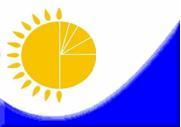 Мемлекеттік статистика органдары құпиялылығына кепілдік береді

Конфиденциальность гарантируется органами государственной статистикиМемлекеттік статистика органдары құпиялылығына кепілдік береді

Конфиденциальность гарантируется органами государственной статистикиМемлекеттік статистика органдары құпиялылығына кепілдік береді

Конфиденциальность гарантируется органами государственной статистикиМемлекеттік статистика органдары құпиялылығына кепілдік береді

Конфиденциальность гарантируется органами государственной статистикиМемлекеттік статистика органдары құпиялылығына кепілдік береді

Конфиденциальность гарантируется органами государственной статистикиҚазақстан Республикасы Статистика агенттігі төрағасының 2013 жылғы 13 тамыздағы № 190 бұйрығына 9-қосымша
Жалпымемлекеттік статистикалық байқау бойынша статистикалық нысан

Статистическая форма общегосударственного статистического наблюденияЖалпымемлекеттік статистикалық байқау бойынша статистикалық нысан

Статистическая форма общегосударственного статистического наблюденияЖалпымемлекеттік статистикалық байқау бойынша статистикалық нысан

Статистическая форма общегосударственного статистического наблюденияЖалпымемлекеттік статистикалық байқау бойынша статистикалық нысан

Статистическая форма общегосударственного статистического наблюденияЖалпымемлекеттік статистикалық байқау бойынша статистикалық нысан

Статистическая форма общегосударственного статистического наблюденияПриложение 9 к приказу Председателя Агентства Республики Казахстан по статистике от 13 августа 2013 года № 190Приложение 9 к приказу Председателя Агентства Республики Казахстан по статистике от 13 августа 2013 года № 190Приложение 9 к приказу Председателя Агентства Республики Казахстан по статистике от 13 августа 2013 года № 190Аумақтық статистика органына тапсырылады

Представляется территориальному органу статистикиАумақтық статистика органына тапсырылады

Представляется территориальному органу статистикиАумақтық статистика органына тапсырылады

Представляется территориальному органу статистикиАумақтық статистика органына тапсырылады

Представляется территориальному органу статистикиСтатистикалық нысанды www.stat.gov.kz сайтынан алуға болады

Статистическую форму можно получить на сайте www.stat.gov.kzСтатистикалық нысанды www.stat.gov.kz сайтынан алуға болады

Статистическую форму можно получить на сайте www.stat.gov.kzСтатистикалық нысанды www.stat.gov.kz сайтынан алуға болады

Статистическую форму можно получить на сайте www.stat.gov.kzСтатистикалық нысанды www.stat.gov.kz сайтынан алуға болады

Статистическую форму можно получить на сайте www.stat.gov.kzМемлекеттік статистиканың тиісті органдарына алғашқы статистикалық деректерді тапсырмау, уақтылы тапсырмау және дәйексіз деректерді беру «Әкімшілік құқық бұзушылық туралы» Қазақстан Республикасы Кодексінің 381-бабында көзделген әкімшілік құқық бұзушылықтар болып табылады. 

Непредставление, несвоевременное представление и представление недостоверных первичных статистических данных в соответствующие органы государственной статистики являются административными правонарушениями, предусмотренными статьей 381 Кодекса Республики Казахстан «Об административных правонарушениях».Мемлекеттік статистиканың тиісті органдарына алғашқы статистикалық деректерді тапсырмау, уақтылы тапсырмау және дәйексіз деректерді беру «Әкімшілік құқық бұзушылық туралы» Қазақстан Республикасы Кодексінің 381-бабында көзделген әкімшілік құқық бұзушылықтар болып табылады. 

Непредставление, несвоевременное представление и представление недостоверных первичных статистических данных в соответствующие органы государственной статистики являются административными правонарушениями, предусмотренными статьей 381 Кодекса Республики Казахстан «Об административных правонарушениях».Мемлекеттік статистиканың тиісті органдарына алғашқы статистикалық деректерді тапсырмау, уақтылы тапсырмау және дәйексіз деректерді беру «Әкімшілік құқық бұзушылық туралы» Қазақстан Республикасы Кодексінің 381-бабында көзделген әкімшілік құқық бұзушылықтар болып табылады. 

Непредставление, несвоевременное представление и представление недостоверных первичных статистических данных в соответствующие органы государственной статистики являются административными правонарушениями, предусмотренными статьей 381 Кодекса Республики Казахстан «Об административных правонарушениях».Мемлекеттік статистиканың тиісті органдарына алғашқы статистикалық деректерді тапсырмау, уақтылы тапсырмау және дәйексіз деректерді беру «Әкімшілік құқық бұзушылық туралы» Қазақстан Республикасы Кодексінің 381-бабында көзделген әкімшілік құқық бұзушылықтар болып табылады. 

Непредставление, несвоевременное представление и представление недостоверных первичных статистических данных в соответствующие органы государственной статистики являются административными правонарушениями, предусмотренными статьей 381 Кодекса Республики Казахстан «Об административных правонарушениях».Мемлекеттік статистиканың тиісті органдарына алғашқы статистикалық деректерді тапсырмау, уақтылы тапсырмау және дәйексіз деректерді беру «Әкімшілік құқық бұзушылық туралы» Қазақстан Республикасы Кодексінің 381-бабында көзделген әкімшілік құқық бұзушылықтар болып табылады. 

Непредставление, несвоевременное представление и представление недостоверных первичных статистических данных в соответствующие органы государственной статистики являются административными правонарушениями, предусмотренными статьей 381 Кодекса Республики Казахстан «Об административных правонарушениях».Мемлекеттік статистиканың тиісті органдарына алғашқы статистикалық деректерді тапсырмау, уақтылы тапсырмау және дәйексіз деректерді беру «Әкімшілік құқық бұзушылық туралы» Қазақстан Республикасы Кодексінің 381-бабында көзделген әкімшілік құқық бұзушылықтар болып табылады. 

Непредставление, несвоевременное представление и представление недостоверных первичных статистических данных в соответствующие органы государственной статистики являются административными правонарушениями, предусмотренными статьей 381 Кодекса Республики Казахстан «Об административных правонарушениях».Мемлекеттік статистиканың тиісті органдарына алғашқы статистикалық деректерді тапсырмау, уақтылы тапсырмау және дәйексіз деректерді беру «Әкімшілік құқық бұзушылық туралы» Қазақстан Республикасы Кодексінің 381-бабында көзделген әкімшілік құқық бұзушылықтар болып табылады. 

Непредставление, несвоевременное представление и представление недостоверных первичных статистических данных в соответствующие органы государственной статистики являются административными правонарушениями, предусмотренными статьей 381 Кодекса Республики Казахстан «Об административных правонарушениях».Мемлекеттік статистиканың тиісті органдарына алғашқы статистикалық деректерді тапсырмау, уақтылы тапсырмау және дәйексіз деректерді беру «Әкімшілік құқық бұзушылық туралы» Қазақстан Республикасы Кодексінің 381-бабында көзделген әкімшілік құқық бұзушылықтар болып табылады. 

Непредставление, несвоевременное представление и представление недостоверных первичных статистических данных в соответствующие органы государственной статистики являются административными правонарушениями, предусмотренными статьей 381 Кодекса Республики Казахстан «Об административных правонарушениях».Мемлекеттік статистиканың тиісті органдарына алғашқы статистикалық деректерді тапсырмау, уақтылы тапсырмау және дәйексіз деректерді беру «Әкімшілік құқық бұзушылық туралы» Қазақстан Республикасы Кодексінің 381-бабында көзделген әкімшілік құқық бұзушылықтар болып табылады. 

Непредставление, несвоевременное представление и представление недостоверных первичных статистических данных в соответствующие органы государственной статистики являются административными правонарушениями, предусмотренными статьей 381 Кодекса Республики Казахстан «Об административных правонарушениях».Мемлекеттік статистиканың тиісті органдарына алғашқы статистикалық деректерді тапсырмау, уақтылы тапсырмау және дәйексіз деректерді беру «Әкімшілік құқық бұзушылық туралы» Қазақстан Республикасы Кодексінің 381-бабында көзделген әкімшілік құқық бұзушылықтар болып табылады. 

Непредставление, несвоевременное представление и представление недостоверных первичных статистических данных в соответствующие органы государственной статистики являются административными правонарушениями, предусмотренными статьей 381 Кодекса Республики Казахстан «Об административных правонарушениях».Статистикалық нысан коды 1532102

Код статистической формы 1532102Статистикалық нысан коды 1532102

Код статистической формы 1532102Статистикалық нысан коды 1532102

Код статистической формы 1532102Көлік кәсіпорындарының қызметін конъюнктуралық зерттеу сауалнамасы
ККК-1

КТР-1ККК-1

КТР-1ККК-1

КТР-1Анкета конъюнктурного обследования 

деятельности предприятий транспортаАнкета конъюнктурного обследования 

деятельности предприятий транспортаАнкета конъюнктурного обследования 

деятельности предприятий транспортаАнкета конъюнктурного обследования 

деятельности предприятий транспортаАнкета конъюнктурного обследования 

деятельности предприятий транспортаАнкета конъюнктурного обследования 

деятельности предприятий транспортаАнкета конъюнктурного обследования 

деятельности предприятий транспортаТоқсандық

КвартальнаяТоқсандық

КвартальнаяТоқсандық

КвартальнаяЕсепті кезең

Отчетный периодЕсепті кезең

Отчетный периодТоқсан

КварталТоқсан

Кварталжыл

годЭкономикалық қызмет түрлерінің жалпы жіктеуішінің 49-51 – кодтарына сәйкес негізгі қызмет түрі бар заңды тұлғалар және (немесе) олардың құрылымдық бөлімшелері ұсынады.

Представляют юридические лица и (или) их структурные подразделения с основным видом деятельности согласно кодам Общего классификатора видов экономической деятельности – 49-51.Экономикалық қызмет түрлерінің жалпы жіктеуішінің 49-51 – кодтарына сәйкес негізгі қызмет түрі бар заңды тұлғалар және (немесе) олардың құрылымдық бөлімшелері ұсынады.

Представляют юридические лица и (или) их структурные подразделения с основным видом деятельности согласно кодам Общего классификатора видов экономической деятельности – 49-51.Экономикалық қызмет түрлерінің жалпы жіктеуішінің 49-51 – кодтарына сәйкес негізгі қызмет түрі бар заңды тұлғалар және (немесе) олардың құрылымдық бөлімшелері ұсынады.

Представляют юридические лица и (или) их структурные подразделения с основным видом деятельности согласно кодам Общего классификатора видов экономической деятельности – 49-51.Экономикалық қызмет түрлерінің жалпы жіктеуішінің 49-51 – кодтарына сәйкес негізгі қызмет түрі бар заңды тұлғалар және (немесе) олардың құрылымдық бөлімшелері ұсынады.

Представляют юридические лица и (или) их структурные подразделения с основным видом деятельности согласно кодам Общего классификатора видов экономической деятельности – 49-51.Экономикалық қызмет түрлерінің жалпы жіктеуішінің 49-51 – кодтарына сәйкес негізгі қызмет түрі бар заңды тұлғалар және (немесе) олардың құрылымдық бөлімшелері ұсынады.

Представляют юридические лица и (или) их структурные подразделения с основным видом деятельности согласно кодам Общего классификатора видов экономической деятельности – 49-51.Экономикалық қызмет түрлерінің жалпы жіктеуішінің 49-51 – кодтарына сәйкес негізгі қызмет түрі бар заңды тұлғалар және (немесе) олардың құрылымдық бөлімшелері ұсынады.

Представляют юридические лица и (или) их структурные подразделения с основным видом деятельности согласно кодам Общего классификатора видов экономической деятельности – 49-51.Экономикалық қызмет түрлерінің жалпы жіктеуішінің 49-51 – кодтарына сәйкес негізгі қызмет түрі бар заңды тұлғалар және (немесе) олардың құрылымдық бөлімшелері ұсынады.

Представляют юридические лица и (или) их структурные подразделения с основным видом деятельности согласно кодам Общего классификатора видов экономической деятельности – 49-51.Экономикалық қызмет түрлерінің жалпы жіктеуішінің 49-51 – кодтарына сәйкес негізгі қызмет түрі бар заңды тұлғалар және (немесе) олардың құрылымдық бөлімшелері ұсынады.

Представляют юридические лица и (или) их структурные подразделения с основным видом деятельности согласно кодам Общего классификатора видов экономической деятельности – 49-51.Экономикалық қызмет түрлерінің жалпы жіктеуішінің 49-51 – кодтарына сәйкес негізгі қызмет түрі бар заңды тұлғалар және (немесе) олардың құрылымдық бөлімшелері ұсынады.

Представляют юридические лица и (или) их структурные подразделения с основным видом деятельности согласно кодам Общего классификатора видов экономической деятельности – 49-51.Экономикалық қызмет түрлерінің жалпы жіктеуішінің 49-51 – кодтарына сәйкес негізгі қызмет түрі бар заңды тұлғалар және (немесе) олардың құрылымдық бөлімшелері ұсынады.

Представляют юридические лица и (или) их структурные подразделения с основным видом деятельности согласно кодам Общего классификатора видов экономической деятельности – 49-51.Тапсыру мерзімі – есепті кезеңнің соңғы айының 25-күні.

Срок представления – 25-числа последнего месяца отчетного периода.Тапсыру мерзімі – есепті кезеңнің соңғы айының 25-күні.

Срок представления – 25-числа последнего месяца отчетного периода.Тапсыру мерзімі – есепті кезеңнің соңғы айының 25-күні.

Срок представления – 25-числа последнего месяца отчетного периода.Тапсыру мерзімі – есепті кезеңнің соңғы айының 25-күні.

Срок представления – 25-числа последнего месяца отчетного периода.Тапсыру мерзімі – есепті кезеңнің соңғы айының 25-күні.

Срок представления – 25-числа последнего месяца отчетного периода.Тапсыру мерзімі – есепті кезеңнің соңғы айының 25-күні.

Срок представления – 25-числа последнего месяца отчетного периода.Тапсыру мерзімі – есепті кезеңнің соңғы айының 25-күні.

Срок представления – 25-числа последнего месяца отчетного периода.Тапсыру мерзімі – есепті кезеңнің соңғы айының 25-күні.

Срок представления – 25-числа последнего месяца отчетного периода.Тапсыру мерзімі – есепті кезеңнің соңғы айының 25-күні.

Срок представления – 25-числа последнего месяца отчетного периода.Тапсыру мерзімі – есепті кезеңнің соңғы айының 25-күні.

Срок представления – 25-числа последнего месяца отчетного периода.БСН коды

код БИНКөрсеткіштер атауы

Наименование показателей
Өткен тоқсанмен салыстырғанда ағымдағы тоқсанда

В текущем квартале по сравнению с предыдущим
Ағымдағы тоқсанмен салыстырғанда келесі тоқсанда

В следующем квартале по сравнению с текущим
өсуі

увеличение
өзгеріссіз

без изменений
кемуі

уменьшение
өсуі

увеличение
өзгеріссіз

без изменений
кемуі

уменьшение
1. Кәсіпорындағы жұмыспен қамтылғандар саны

Численность занятых на предприятии1. Кәсіпорындағы жұмыспен қамтылғандар саны

Численность занятых на предприятии2. Жүк айналымы көлемі

Объем грузооборота2. Жүк айналымы көлемі

Объем грузооборота3. Жолаушы айналымы көлемі

Объем пассажирооборота3. Жолаушы айналымы көлемі

Объем пассажирооборота4. Қаржы ресурстарымен қамтамасыз етілуіОбеспеченность финансовыми ресурсами1) меншікті

собственными4. Қаржы ресурстарымен қамтамасыз етілуіОбеспеченность финансовыми ресурсами2) кредиттер және қарыздар

кредитными и заемными5. Инвестициялар

Инвестиции1) негізгі капиталға

в основной капитал5. Инвестициялар

Инвестициисоның ішінде:

2) жабдықтарға

в том числе:

в оборудование6. Кәсіпорынның өнімдеріне жалпы сұраныс

Общий спрос на продукцию предприятия6. Кәсіпорынның өнімдеріне жалпы сұраныс

Общий спрос на продукцию предприятия7. Мерзімі өткен берешек

Просроченная задолженность1) дебиторлық

дебиторская7. Мерзімі өткен берешек

Просроченная задолженность2) міндеттемелер бойынша

по обязательствам8. Қызметкерлердiң еңбекақысы бойынша берешек

Задолженность по оплате труда работников8. Қызметкерлердiң еңбекақысы бойынша берешек

Задолженность по оплате труда работников9. Таза пайда

Чистая прибыль9. Таза пайда

Чистая прибыльҚызмет түрі атауы

Наименование услуг
Жоғарылауы, қарқынмен:

Повышение, темпами:
Өзгеріссіз

Без изменений
Төмендеуі

Снижение
бұрынғы

прежними
үлкен

большими
аз

уменьшими
Жүк тасымалдауға

На перевозки грузовөткен тоқсанмен салыстырғанда ағымдағы тоқсанда

в текущем квартале 

по сравнению с предыдущимЖүк тасымалдауға

На перевозки грузовағымдағы тоқсанмен салыстырғанда келесі тоқсанда

в следующем квартале по сравнению с текущимЖолаушыларды тасымалдауға

На перевозки пассажировөткен тоқсанмен салыстырғанда ағымдағы тоқсанда

в текущем квартале 

по сравнению с предыдущимЖолаушыларды тасымалдауға

На перевозки пассажировағымдағы тоқсанмен салыстырғанда келесі тоқсанда

в следующем квартале по сравнению с текущимАтауы

Наименование
Аса жеткілікті

Более чем достаточно
Жеткілікті

Достаточно
Жеткіліксіз

Недостаточно
Көлік құралдары

Транспортные средстваҚосалқы жабдықтар

Вспомогательное оборудованиеЖанар-жағармай материалдары

Горюче-смазочные материалы1. Шектеу жоқ

Ограничений нет6. Қосалқы жабдықтардың, қосалқы бөлшектердің жетіспеушілігі

Недостаток вспомогательного оборудования, запчастей6. Қосалқы жабдықтардың, қосалқы бөлшектердің жетіспеушілігі

Недостаток вспомогательного оборудования, запчастей2. Нарықтық бәсекелестік кәсіпорындар тарапынан

Рыночная конкуренция со стороны предприятий7. Ақшалай қаражаттың жетіспеушілігі:

Недостаток денежных средств:1) меншікті

собственных2. Нарықтық бәсекелестік кәсіпорындар тарапынан

Рыночная конкуренция со стороны предприятий7. Ақшалай қаражаттың жетіспеушілігі:

Недостаток денежных средств:2) кредиттер және қарыздар

кредитных и заемных3. Тапсырыс берушілердің төлем қабілетсіздігі

Неплатежеспособность заказчиков8. Білікті қызметкерлердің жетіспеушілігі

Недостаток квалифицированных работников8. Білікті қызметкерлердің жетіспеушілігі

Недостаток квалифицированных работников4. Материалдық-техникалық базаның тозуы

Изношенность материально-технической базы9. Басқалар

Другие9. Басқалар

Другие5. Көлік құралдарының жетіспеушілігі

Недостаток транспортных средствЗерттеу кезінде1

На момент обследования
Өткен тоқсанмен салыстырғанда ағымдағы тоқсанда

В текущем квартале по сравнению с предыдущим
Ағымдағы тоқсанмен салыстырғанда келесі тоқсанда

В следующем квартале по сравнению с текущим
жақсы

хорошая
қанағаттанарлық

удовлетворительная
нашар

плохая
жақсару

улучшение
өзгеріссіз

без изменений
нашарлау

ухудшение
жақсару

улучшение
өзгеріссіз

без изменений
нашарлау

ухудшение
1. Шектеу жоқ

Ограничений нет1. Шектеу жоқ

Ограничений нет5. Жалпы экономикалық және саяси тұрақсыздық

Общая экономическая и политическая нестабильность2. Қаржыландыру көздерінің жетіспеушілігі:

Недостаток источников финансирования:1) пайда мен меншікті қаражаттарының жеткіліксіздігі

недостаток прибыли и собственных средств6. Инвестициялық жобаны жүзеге асыру мерзімінің ұзақтығы

Длительные сроки осуществления инвестиционного проекта2. Қаржыландыру көздерінің жетіспеушілігі:

Недостаток источников финансирования:2) кредит алудағы қиындықтар

трудности в получении кредита7. Инвестициялық жоба құнының жоғары болуы

Высокая стоимость инвестиционного проекта3. Мемлекеттік инвестициялардың шектеулігі

Ограниченность государственных инвестиций3. Мемлекеттік инвестициялардың шектеулігі

Ограниченность государственных инвестиций8. Басқалар

Другие4. Коммерциялық кредиттің жоғары пайызы

Высокий процент коммерческого кредита4. Коммерциялық кредиттің жоғары пайызы

Высокий процент коммерческого кредитаКөрсеткіштердің аумаққа тиесілігі

Территориальная принадлежность показателей
Жоғары

Высокий
Орташа

Средний 
Төмен

Низкий
Бәсекеге қабілетсіз

Неконкурентоспособна
Бағалау қиын

Трудно оценить
1. Қазақстан Республикасынан

Из Республики Казахстан2. ТМД3 елдерінен

из стран СНГ3. ТМД-дан тыс елдерден

Из стран вне СНГ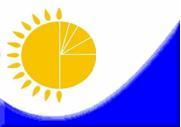 Мемлекеттік статистика органдары құпиялылығына кепілдік береді

Конфиденциальность гарантируется органами государственной статистикиМемлекеттік статистика органдары құпиялылығына кепілдік береді

Конфиденциальность гарантируется органами государственной статистикиМемлекеттік статистика органдары құпиялылығына кепілдік береді

Конфиденциальность гарантируется органами государственной статистикиМемлекеттік статистика органдары құпиялылығына кепілдік береді

Конфиденциальность гарантируется органами государственной статистикиМемлекеттік статистика органдары құпиялылығына кепілдік береді

Конфиденциальность гарантируется органами государственной статистикиҚазақстан Республикасы Статистика агенттігі төрағасының 2013 жылғы 13 тамыздағы № 190 бұйрығына 11-қосымша
Жалпымемлекеттік статистикалық байқау бойынша статистикалық нысан

Статистическая форма общегосударственного статистического наблюденияЖалпымемлекеттік статистикалық байқау бойынша статистикалық нысан

Статистическая форма общегосударственного статистического наблюденияЖалпымемлекеттік статистикалық байқау бойынша статистикалық нысан

Статистическая форма общегосударственного статистического наблюденияЖалпымемлекеттік статистикалық байқау бойынша статистикалық нысан

Статистическая форма общегосударственного статистического наблюденияЖалпымемлекеттік статистикалық байқау бойынша статистикалық нысан

Статистическая форма общегосударственного статистического наблюденияПриложение 11 к приказу Председателя Агентства Республики Казахстан по статистике от 13 августа 2013 года № 190Приложение 11 к приказу Председателя Агентства Республики Казахстан по статистике от 13 августа 2013 года № 190Приложение 11 к приказу Председателя Агентства Республики Казахстан по статистике от 13 августа 2013 года № 190Аумақтық статистика органына тапсырылады

Представляется территориальному органу статистикиАумақтық статистика органына тапсырылады

Представляется территориальному органу статистикиАумақтық статистика органына тапсырылады

Представляется территориальному органу статистикиАумақтық статистика органына тапсырылады

Представляется территориальному органу статистикиСтатистикалық нысанды www.stat.gov.kz сайтынан алуға болады

Статистическую форму можно получить на сайте www.stat.gov.kzСтатистикалық нысанды www.stat.gov.kz сайтынан алуға болады

Статистическую форму можно получить на сайте www.stat.gov.kzСтатистикалық нысанды www.stat.gov.kz сайтынан алуға болады

Статистическую форму можно получить на сайте www.stat.gov.kzСтатистикалық нысанды www.stat.gov.kz сайтынан алуға болады

Статистическую форму можно получить на сайте www.stat.gov.kzМемлекеттік статистиканың тиісті органдарына алғашқы статистикалық деректерді тапсырмау, уақтылы тапсырмау және дәйексіз деректерді беру «Әкімшілік құқық бұзушылық туралы» Қазақстан Республикасы Кодексінің 381-бабында көзделген әкімшілік құқық бұзушылықтар болып табылады. 

Непредставление, несвоевременное представление и представление недостоверных первичных статистических данных в соответствующие органы государственной статистики являются административными правонарушениями, предусмотренными статьей 381 Кодекса Республики Казахстан «Об административных правонарушениях».Мемлекеттік статистиканың тиісті органдарына алғашқы статистикалық деректерді тапсырмау, уақтылы тапсырмау және дәйексіз деректерді беру «Әкімшілік құқық бұзушылық туралы» Қазақстан Республикасы Кодексінің 381-бабында көзделген әкімшілік құқық бұзушылықтар болып табылады. 

Непредставление, несвоевременное представление и представление недостоверных первичных статистических данных в соответствующие органы государственной статистики являются административными правонарушениями, предусмотренными статьей 381 Кодекса Республики Казахстан «Об административных правонарушениях».Мемлекеттік статистиканың тиісті органдарына алғашқы статистикалық деректерді тапсырмау, уақтылы тапсырмау және дәйексіз деректерді беру «Әкімшілік құқық бұзушылық туралы» Қазақстан Республикасы Кодексінің 381-бабында көзделген әкімшілік құқық бұзушылықтар болып табылады. 

Непредставление, несвоевременное представление и представление недостоверных первичных статистических данных в соответствующие органы государственной статистики являются административными правонарушениями, предусмотренными статьей 381 Кодекса Республики Казахстан «Об административных правонарушениях».Мемлекеттік статистиканың тиісті органдарына алғашқы статистикалық деректерді тапсырмау, уақтылы тапсырмау және дәйексіз деректерді беру «Әкімшілік құқық бұзушылық туралы» Қазақстан Республикасы Кодексінің 381-бабында көзделген әкімшілік құқық бұзушылықтар болып табылады. 

Непредставление, несвоевременное представление и представление недостоверных первичных статистических данных в соответствующие органы государственной статистики являются административными правонарушениями, предусмотренными статьей 381 Кодекса Республики Казахстан «Об административных правонарушениях».Мемлекеттік статистиканың тиісті органдарына алғашқы статистикалық деректерді тапсырмау, уақтылы тапсырмау және дәйексіз деректерді беру «Әкімшілік құқық бұзушылық туралы» Қазақстан Республикасы Кодексінің 381-бабында көзделген әкімшілік құқық бұзушылықтар болып табылады. 

Непредставление, несвоевременное представление и представление недостоверных первичных статистических данных в соответствующие органы государственной статистики являются административными правонарушениями, предусмотренными статьей 381 Кодекса Республики Казахстан «Об административных правонарушениях».Мемлекеттік статистиканың тиісті органдарына алғашқы статистикалық деректерді тапсырмау, уақтылы тапсырмау және дәйексіз деректерді беру «Әкімшілік құқық бұзушылық туралы» Қазақстан Республикасы Кодексінің 381-бабында көзделген әкімшілік құқық бұзушылықтар болып табылады. 

Непредставление, несвоевременное представление и представление недостоверных первичных статистических данных в соответствующие органы государственной статистики являются административными правонарушениями, предусмотренными статьей 381 Кодекса Республики Казахстан «Об административных правонарушениях».Мемлекеттік статистиканың тиісті органдарына алғашқы статистикалық деректерді тапсырмау, уақтылы тапсырмау және дәйексіз деректерді беру «Әкімшілік құқық бұзушылық туралы» Қазақстан Республикасы Кодексінің 381-бабында көзделген әкімшілік құқық бұзушылықтар болып табылады. 

Непредставление, несвоевременное представление и представление недостоверных первичных статистических данных в соответствующие органы государственной статистики являются административными правонарушениями, предусмотренными статьей 381 Кодекса Республики Казахстан «Об административных правонарушениях».Мемлекеттік статистиканың тиісті органдарына алғашқы статистикалық деректерді тапсырмау, уақтылы тапсырмау және дәйексіз деректерді беру «Әкімшілік құқық бұзушылық туралы» Қазақстан Республикасы Кодексінің 381-бабында көзделген әкімшілік құқық бұзушылықтар болып табылады. 

Непредставление, несвоевременное представление и представление недостоверных первичных статистических данных в соответствующие органы государственной статистики являются административными правонарушениями, предусмотренными статьей 381 Кодекса Республики Казахстан «Об административных правонарушениях».Мемлекеттік статистиканың тиісті органдарына алғашқы статистикалық деректерді тапсырмау, уақтылы тапсырмау және дәйексіз деректерді беру «Әкімшілік құқық бұзушылық туралы» Қазақстан Республикасы Кодексінің 381-бабында көзделген әкімшілік құқық бұзушылықтар болып табылады. 

Непредставление, несвоевременное представление и представление недостоверных первичных статистических данных в соответствующие органы государственной статистики являются административными правонарушениями, предусмотренными статьей 381 Кодекса Республики Казахстан «Об административных правонарушениях».Мемлекеттік статистиканың тиісті органдарына алғашқы статистикалық деректерді тапсырмау, уақтылы тапсырмау және дәйексіз деректерді беру «Әкімшілік құқық бұзушылық туралы» Қазақстан Республикасы Кодексінің 381-бабында көзделген әкімшілік құқық бұзушылықтар болып табылады. 

Непредставление, несвоевременное представление и представление недостоверных первичных статистических данных в соответствующие органы государственной статистики являются административными правонарушениями, предусмотренными статьей 381 Кодекса Республики Казахстан «Об административных правонарушениях».Статистикалық нысан коды 1552101

Код статистической формы 1552101Статистикалық нысан коды 1552101

Код статистической формы 1552101Статистикалық нысан коды 1552101

Код статистической формы 1552101Сауда кәсіпорындарының қызметін конъюнктуралық зерттеу сауалнамасы
СК-001

КТ-001СК-001

КТ-001СК-001

КТ-001Анкета конъюнктурного обследования деятельности торговых предприятийАнкета конъюнктурного обследования деятельности торговых предприятийАнкета конъюнктурного обследования деятельности торговых предприятийАнкета конъюнктурного обследования деятельности торговых предприятийАнкета конъюнктурного обследования деятельности торговых предприятийАнкета конъюнктурного обследования деятельности торговых предприятийАнкета конъюнктурного обследования деятельности торговых предприятийАйлық

МесячнаяАйлық

МесячнаяАйлық

МесячнаяЕсепті кезең

Отчетный периодЕсепті кезең

Отчетный периодАй

МесяцАй

Месяцжыл

годЭкономикалық қызмет түрлерінің жалпы жіктеуішінің 45.11, 45.19, 45.3, 45.4, 46, 47.1-47.9 – кодтарына сәйкес негізгі қызмет түрі бар заңды тұлғалар және (немесе) олардың құрылымдық бөлімшелері ұсынады.

Представляют юридические лица и (или) их структурные подразделения с основным видом деятельности согласно кодам Общего классификатора видов экономической деятельности – 45.11, 45.19, 45.3, 45.4, 46, 47.1-47.9.Экономикалық қызмет түрлерінің жалпы жіктеуішінің 45.11, 45.19, 45.3, 45.4, 46, 47.1-47.9 – кодтарына сәйкес негізгі қызмет түрі бар заңды тұлғалар және (немесе) олардың құрылымдық бөлімшелері ұсынады.

Представляют юридические лица и (или) их структурные подразделения с основным видом деятельности согласно кодам Общего классификатора видов экономической деятельности – 45.11, 45.19, 45.3, 45.4, 46, 47.1-47.9.Экономикалық қызмет түрлерінің жалпы жіктеуішінің 45.11, 45.19, 45.3, 45.4, 46, 47.1-47.9 – кодтарына сәйкес негізгі қызмет түрі бар заңды тұлғалар және (немесе) олардың құрылымдық бөлімшелері ұсынады.

Представляют юридические лица и (или) их структурные подразделения с основным видом деятельности согласно кодам Общего классификатора видов экономической деятельности – 45.11, 45.19, 45.3, 45.4, 46, 47.1-47.9.Экономикалық қызмет түрлерінің жалпы жіктеуішінің 45.11, 45.19, 45.3, 45.4, 46, 47.1-47.9 – кодтарына сәйкес негізгі қызмет түрі бар заңды тұлғалар және (немесе) олардың құрылымдық бөлімшелері ұсынады.

Представляют юридические лица и (или) их структурные подразделения с основным видом деятельности согласно кодам Общего классификатора видов экономической деятельности – 45.11, 45.19, 45.3, 45.4, 46, 47.1-47.9.Экономикалық қызмет түрлерінің жалпы жіктеуішінің 45.11, 45.19, 45.3, 45.4, 46, 47.1-47.9 – кодтарына сәйкес негізгі қызмет түрі бар заңды тұлғалар және (немесе) олардың құрылымдық бөлімшелері ұсынады.

Представляют юридические лица и (или) их структурные подразделения с основным видом деятельности согласно кодам Общего классификатора видов экономической деятельности – 45.11, 45.19, 45.3, 45.4, 46, 47.1-47.9.Экономикалық қызмет түрлерінің жалпы жіктеуішінің 45.11, 45.19, 45.3, 45.4, 46, 47.1-47.9 – кодтарына сәйкес негізгі қызмет түрі бар заңды тұлғалар және (немесе) олардың құрылымдық бөлімшелері ұсынады.

Представляют юридические лица и (или) их структурные подразделения с основным видом деятельности согласно кодам Общего классификатора видов экономической деятельности – 45.11, 45.19, 45.3, 45.4, 46, 47.1-47.9.Экономикалық қызмет түрлерінің жалпы жіктеуішінің 45.11, 45.19, 45.3, 45.4, 46, 47.1-47.9 – кодтарына сәйкес негізгі қызмет түрі бар заңды тұлғалар және (немесе) олардың құрылымдық бөлімшелері ұсынады.

Представляют юридические лица и (или) их структурные подразделения с основным видом деятельности согласно кодам Общего классификатора видов экономической деятельности – 45.11, 45.19, 45.3, 45.4, 46, 47.1-47.9.Экономикалық қызмет түрлерінің жалпы жіктеуішінің 45.11, 45.19, 45.3, 45.4, 46, 47.1-47.9 – кодтарына сәйкес негізгі қызмет түрі бар заңды тұлғалар және (немесе) олардың құрылымдық бөлімшелері ұсынады.

Представляют юридические лица и (или) их структурные подразделения с основным видом деятельности согласно кодам Общего классификатора видов экономической деятельности – 45.11, 45.19, 45.3, 45.4, 46, 47.1-47.9.Экономикалық қызмет түрлерінің жалпы жіктеуішінің 45.11, 45.19, 45.3, 45.4, 46, 47.1-47.9 – кодтарына сәйкес негізгі қызмет түрі бар заңды тұлғалар және (немесе) олардың құрылымдық бөлімшелері ұсынады.

Представляют юридические лица и (или) их структурные подразделения с основным видом деятельности согласно кодам Общего классификатора видов экономической деятельности – 45.11, 45.19, 45.3, 45.4, 46, 47.1-47.9.Экономикалық қызмет түрлерінің жалпы жіктеуішінің 45.11, 45.19, 45.3, 45.4, 46, 47.1-47.9 – кодтарына сәйкес негізгі қызмет түрі бар заңды тұлғалар және (немесе) олардың құрылымдық бөлімшелері ұсынады.

Представляют юридические лица и (или) их структурные подразделения с основным видом деятельности согласно кодам Общего классификатора видов экономической деятельности – 45.11, 45.19, 45.3, 45.4, 46, 47.1-47.9.Тапсыру мерзімі – есепті кезеңнің 30-күні.

Срок представления – 30-числа отчетного периода.Тапсыру мерзімі – есепті кезеңнің 30-күні.

Срок представления – 30-числа отчетного периода.Тапсыру мерзімі – есепті кезеңнің 30-күні.

Срок представления – 30-числа отчетного периода.Тапсыру мерзімі – есепті кезеңнің 30-күні.

Срок представления – 30-числа отчетного периода.Тапсыру мерзімі – есепті кезеңнің 30-күні.

Срок представления – 30-числа отчетного периода.Тапсыру мерзімі – есепті кезеңнің 30-күні.

Срок представления – 30-числа отчетного периода.Тапсыру мерзімі – есепті кезеңнің 30-күні.

Срок представления – 30-числа отчетного периода.Тапсыру мерзімі – есепті кезеңнің 30-күні.

Срок представления – 30-числа отчетного периода.Тапсыру мерзімі – есепті кезеңнің 30-күні.

Срок представления – 30-числа отчетного периода.Тапсыру мерзімі – есепті кезеңнің 30-күні.

Срок представления – 30-числа отчетного периода.БСН коды

код БИНКөрсеткіштер атауы

Наименование показателей
Өткен аймен салыстырғанда ағымдағы айда

В текущем месяце по сравнению с предыдущим
Таяудағы 2-3 айда1

В ближайшие 2-3 месяца
өсуі

увеличение
өзгеріссіз

без изменений
кемуі

уменьшение
өсуі

увеличение
өзгеріссіз

без изменений
кемуі

уменьшение
1.1 Тауар айналымының көлемі

Объем товарооборота1.1 Тауар айналымының көлемі

Объем товарооборота1.2 Тауарлардың негізгі топтары бойынша орташа баға

Цены в среднем по основным группам товаров1.2 Тауарлардың негізгі топтары бойынша орташа баға

Цены в среднем по основным группам товаров1.3 Қаржы ресурстарымен қамтамасыз етілуі

Обеспеченность финансовыми ресурсами1) меншікті

собственными1.3 Қаржы ресурстарымен қамтамасыз етілуі

Обеспеченность финансовыми ресурсами2) кредиттер мен қарыздар

кредитными и заемными1.4 Мерзімі өткен берешек

Просроченная задолженность1) дебиторлық

дебиторская1.4 Мерзімі өткен берешек

Просроченная задолженность2) міндеттемелер бойынша

по обязательствам1.5 Тауар қорларының деңгейі

Уровень товарных запасов1.5 Тауар қорларының деңгейі

Уровень товарных запасов1.6 Тұтынушылар сұранысы

Потребительский спрос1.6 Тұтынушылар сұранысы

Потребительский спрос1.7 Кәсіпорында жұмыспен қамтылғандар саны

Численность занятых на предприятии1.7 Кәсіпорында жұмыспен қамтылғандар саны

Численность занятых на предприятии1.8 Сауда үстеме бағасының орташа мөлшері

Средний размер торговых надценок1.8 Сауда үстеме бағасының орташа мөлшері

Средний размер торговых надценок1.9 Сауда желілері

Торговая сеть1) сауда нүктелері

торговые точки1.9 Сауда желілері

Торговая сеть2) сауда алаңы

торговая площадь1.10 Отандық және импорттық тауарлардың тауар айналымы көлеміндегі ара-қатынасы

Соотношения в объеме товарооборота отечественных и импортных товаров1.10 Отандық және импорттық тауарлардың тауар айналымы көлеміндегі ара-қатынасы

Соотношения в объеме товарооборота отечественных и импортных товаров1. Шектеу жоқ

Ограничений нет5. Кедендік баждары жоғары 

Высокие таможенные пошлины2. Меншікті қаржы ресурстарының жетіспеушілігі

Недостаток собственных финансовых ресурсов6. Ішкі нарықтағы бәсекелестіктің жоғарылауы

Возросшая конкуренция на внутреннем рынке3. Жеткізушілермен уақтылы есеп айырыспау

Несвоевременность расчетов с поставщиками7. Сатып алу сұранысының төмендеуi

Снижение покупательского спроса4. Тауарлардың сақталуын қамтамасыз ететін қоймалық үй-жайдың жетіспеушілігі

Недостаток складских помещений, обеспечи-вающих сохранность товаров8. Басқалар

ДругиеСауда бойынша

По торговле
Себептер бойынша

По причине
1. Импорттық тауарлармен

Импортными товарами1) сатып алудың анағұрлым ұтымды жағдайы

более выгодных условий закупки1. Импорттық тауарлармен

Импортными товарами2) олардың тез айналымдылығы

быстрой их оборачиваемости1. Импорттық тауарлармен

Импортными товарами3) сақтау мерзімдерінің ұзақтығы

длительных сроков хранения2. Отандық тауарлармен

Отечественными товарами4) тауарлық түрінің жақсаруы

лучшего товарного вида2. Отандық тауарлармен

Отечественными товарами5) басқалар

другиеӨткен аймен салыстырғанда ағымдағы айда

В текущем месяце по сравнению с предыдущим
Таяудағы 2-3 айда

В ближайшие 2-3 месяца
өсуі

увеличение
өзгеріссіз

без изменений
кемуі

уменьшение
өсуі

увеличение
өзгеріссіз

без изменений
кемуі

уменьшение
Көрсеткіштердің аумаққа тиесілігі

Территориальная принадлежность показателей
Жоғары

Высокий
Орташа

Средний 
Төмен

Низкий
Бәсекеге қабілетсіз

Неконкурен-тоспособна
Бағалау қиын

Трудно оценить
1. Қазақстан Республикасынан

Из Республики Казахстан2. ТМД3 елдерінен

из стран СНГ3. ТМД-дан тыс елдерден 

Из стран вне СНГ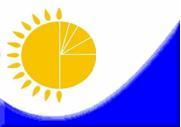 Мемлекеттік статистика органдары құпиялылығына кепілдік береді

Конфиденциальность гарантируется органами государственной статистикиМемлекеттік статистика органдары құпиялылығына кепілдік береді

Конфиденциальность гарантируется органами государственной статистикиМемлекеттік статистика органдары құпиялылығына кепілдік береді

Конфиденциальность гарантируется органами государственной статистикиМемлекеттік статистика органдары құпиялылығына кепілдік береді

Конфиденциальность гарантируется органами государственной статистикиМемлекеттік статистика органдары құпиялылығына кепілдік береді

Конфиденциальность гарантируется органами государственной статистикиҚазақстан Республикасы Статистика агенттігі төрағасының 2013 жылғы 13 тамыздағы № 190 бұйрығына 13-қосымша
Жалпымемлекеттік статистикалық байқау бойынша статистикалық нысан

Статистическая форма общегосударственного статистического наблюденияЖалпымемлекеттік статистикалық байқау бойынша статистикалық нысан

Статистическая форма общегосударственного статистического наблюденияЖалпымемлекеттік статистикалық байқау бойынша статистикалық нысан

Статистическая форма общегосударственного статистического наблюденияЖалпымемлекеттік статистикалық байқау бойынша статистикалық нысан

Статистическая форма общегосударственного статистического наблюденияЖалпымемлекеттік статистикалық байқау бойынша статистикалық нысан

Статистическая форма общегосударственного статистического наблюденияПриложение 13 к приказу Председателя Агентства Республики Казахстан по статистике от 13 августа 2013 года № 190Приложение 13 к приказу Председателя Агентства Республики Казахстан по статистике от 13 августа 2013 года № 190Приложение 13 к приказу Председателя Агентства Республики Казахстан по статистике от 13 августа 2013 года № 190Аумақтық статистика органына тапсырылады

Представляется территориальному органу статистикиАумақтық статистика органына тапсырылады

Представляется территориальному органу статистикиАумақтық статистика органына тапсырылады

Представляется территориальному органу статистикиАумақтық статистика органына тапсырылады

Представляется территориальному органу статистикиСтатистикалық нысанды www.stat.gov.kz сайтынан алуға болады

Статистическую форму можно получить на сайте www.stat.gov.kzСтатистикалық нысанды www.stat.gov.kz сайтынан алуға болады

Статистическую форму можно получить на сайте www.stat.gov.kzСтатистикалық нысанды www.stat.gov.kz сайтынан алуға болады

Статистическую форму можно получить на сайте www.stat.gov.kzСтатистикалық нысанды www.stat.gov.kz сайтынан алуға болады

Статистическую форму можно получить на сайте www.stat.gov.kzМемлекеттік статистиканың тиісті органдарына алғашқы статистикалық деректерді тапсырмау, уақтылы тапсырмау және дәйексіз деректерді беру «Әкімшілік құқық бұзушылық туралы» Қазақстан Республикасы Кодексінің 381-бабында көзделген әкімшілік құқық бұзушылықтар болып табылады.

Непредставление, несвоевременное представление и представление недостоверных первичных статистических данных в соответствующие органы государственной статистики являются административными правонарушениями, предусмотренными статьей 381 Кодекса Республики Казахстан «Об административных правонарушениях».Мемлекеттік статистиканың тиісті органдарына алғашқы статистикалық деректерді тапсырмау, уақтылы тапсырмау және дәйексіз деректерді беру «Әкімшілік құқық бұзушылық туралы» Қазақстан Республикасы Кодексінің 381-бабында көзделген әкімшілік құқық бұзушылықтар болып табылады.

Непредставление, несвоевременное представление и представление недостоверных первичных статистических данных в соответствующие органы государственной статистики являются административными правонарушениями, предусмотренными статьей 381 Кодекса Республики Казахстан «Об административных правонарушениях».Мемлекеттік статистиканың тиісті органдарына алғашқы статистикалық деректерді тапсырмау, уақтылы тапсырмау және дәйексіз деректерді беру «Әкімшілік құқық бұзушылық туралы» Қазақстан Республикасы Кодексінің 381-бабында көзделген әкімшілік құқық бұзушылықтар болып табылады.

Непредставление, несвоевременное представление и представление недостоверных первичных статистических данных в соответствующие органы государственной статистики являются административными правонарушениями, предусмотренными статьей 381 Кодекса Республики Казахстан «Об административных правонарушениях».Мемлекеттік статистиканың тиісті органдарына алғашқы статистикалық деректерді тапсырмау, уақтылы тапсырмау және дәйексіз деректерді беру «Әкімшілік құқық бұзушылық туралы» Қазақстан Республикасы Кодексінің 381-бабында көзделген әкімшілік құқық бұзушылықтар болып табылады.

Непредставление, несвоевременное представление и представление недостоверных первичных статистических данных в соответствующие органы государственной статистики являются административными правонарушениями, предусмотренными статьей 381 Кодекса Республики Казахстан «Об административных правонарушениях».Мемлекеттік статистиканың тиісті органдарына алғашқы статистикалық деректерді тапсырмау, уақтылы тапсырмау және дәйексіз деректерді беру «Әкімшілік құқық бұзушылық туралы» Қазақстан Республикасы Кодексінің 381-бабында көзделген әкімшілік құқық бұзушылықтар болып табылады.

Непредставление, несвоевременное представление и представление недостоверных первичных статистических данных в соответствующие органы государственной статистики являются административными правонарушениями, предусмотренными статьей 381 Кодекса Республики Казахстан «Об административных правонарушениях».Мемлекеттік статистиканың тиісті органдарына алғашқы статистикалық деректерді тапсырмау, уақтылы тапсырмау және дәйексіз деректерді беру «Әкімшілік құқық бұзушылық туралы» Қазақстан Республикасы Кодексінің 381-бабында көзделген әкімшілік құқық бұзушылықтар болып табылады.

Непредставление, несвоевременное представление и представление недостоверных первичных статистических данных в соответствующие органы государственной статистики являются административными правонарушениями, предусмотренными статьей 381 Кодекса Республики Казахстан «Об административных правонарушениях».Мемлекеттік статистиканың тиісті органдарына алғашқы статистикалық деректерді тапсырмау, уақтылы тапсырмау және дәйексіз деректерді беру «Әкімшілік құқық бұзушылық туралы» Қазақстан Республикасы Кодексінің 381-бабында көзделген әкімшілік құқық бұзушылықтар болып табылады.

Непредставление, несвоевременное представление и представление недостоверных первичных статистических данных в соответствующие органы государственной статистики являются административными правонарушениями, предусмотренными статьей 381 Кодекса Республики Казахстан «Об административных правонарушениях».Мемлекеттік статистиканың тиісті органдарына алғашқы статистикалық деректерді тапсырмау, уақтылы тапсырмау және дәйексіз деректерді беру «Әкімшілік құқық бұзушылық туралы» Қазақстан Республикасы Кодексінің 381-бабында көзделген әкімшілік құқық бұзушылықтар болып табылады.

Непредставление, несвоевременное представление и представление недостоверных первичных статистических данных в соответствующие органы государственной статистики являются административными правонарушениями, предусмотренными статьей 381 Кодекса Республики Казахстан «Об административных правонарушениях».Мемлекеттік статистиканың тиісті органдарына алғашқы статистикалық деректерді тапсырмау, уақтылы тапсырмау және дәйексіз деректерді беру «Әкімшілік құқық бұзушылық туралы» Қазақстан Республикасы Кодексінің 381-бабында көзделген әкімшілік құқық бұзушылықтар болып табылады.

Непредставление, несвоевременное представление и представление недостоверных первичных статистических данных в соответствующие органы государственной статистики являются административными правонарушениями, предусмотренными статьей 381 Кодекса Республики Казахстан «Об административных правонарушениях».Мемлекеттік статистиканың тиісті органдарына алғашқы статистикалық деректерді тапсырмау, уақтылы тапсырмау және дәйексіз деректерді беру «Әкімшілік құқық бұзушылық туралы» Қазақстан Республикасы Кодексінің 381-бабында көзделген әкімшілік құқық бұзушылықтар болып табылады.

Непредставление, несвоевременное представление и представление недостоверных первичных статистических данных в соответствующие органы государственной статистики являются административными правонарушениями, предусмотренными статьей 381 Кодекса Республики Казахстан «Об административных правонарушениях».Статистикалық нысан коды 1572101

Код статистической формы 1572101Статистикалық нысан коды 1572101

Код статистической формы 1572101Статистикалық нысан коды 1572101

Код статистической формы 1572101Өнеркәсіп кәсіпорындарының қызметін конъюнктуралық зерттеу сауалнамасы
ӨК-001

КП-001ӨК-001

КП-001ӨК-001

КП-001Анкета конъюнктурного обследования деятельности промышленных предприятийАнкета конъюнктурного обследования деятельности промышленных предприятийАнкета конъюнктурного обследования деятельности промышленных предприятийАнкета конъюнктурного обследования деятельности промышленных предприятийАнкета конъюнктурного обследования деятельности промышленных предприятийАнкета конъюнктурного обследования деятельности промышленных предприятийАнкета конъюнктурного обследования деятельности промышленных предприятийАйлық

МесячнаяАйлық

МесячнаяАйлық

МесячнаяЕсепті кезең

Отчетный периодЕсепті кезең

Отчетный периодАй

МесяцАй

Месяцжыл

годЭкономикалық қызмет түрлерінің жалпы жіктеуішінің 05-36 – кодтарына сәйкес негізгі қызмет түрі бар заңды тұлғалар және (немесе) олардың құрылымдық бөлімшелері ұсынады.

Представляют юридические лица и (или) их структурные подразделения с основным видом деятельности согласно кодам Общего классификатора видов экономической деятельности – 05-36.Экономикалық қызмет түрлерінің жалпы жіктеуішінің 05-36 – кодтарына сәйкес негізгі қызмет түрі бар заңды тұлғалар және (немесе) олардың құрылымдық бөлімшелері ұсынады.

Представляют юридические лица и (или) их структурные подразделения с основным видом деятельности согласно кодам Общего классификатора видов экономической деятельности – 05-36.Экономикалық қызмет түрлерінің жалпы жіктеуішінің 05-36 – кодтарына сәйкес негізгі қызмет түрі бар заңды тұлғалар және (немесе) олардың құрылымдық бөлімшелері ұсынады.

Представляют юридические лица и (или) их структурные подразделения с основным видом деятельности согласно кодам Общего классификатора видов экономической деятельности – 05-36.Экономикалық қызмет түрлерінің жалпы жіктеуішінің 05-36 – кодтарына сәйкес негізгі қызмет түрі бар заңды тұлғалар және (немесе) олардың құрылымдық бөлімшелері ұсынады.

Представляют юридические лица и (или) их структурные подразделения с основным видом деятельности согласно кодам Общего классификатора видов экономической деятельности – 05-36.Экономикалық қызмет түрлерінің жалпы жіктеуішінің 05-36 – кодтарына сәйкес негізгі қызмет түрі бар заңды тұлғалар және (немесе) олардың құрылымдық бөлімшелері ұсынады.

Представляют юридические лица и (или) их структурные подразделения с основным видом деятельности согласно кодам Общего классификатора видов экономической деятельности – 05-36.Экономикалық қызмет түрлерінің жалпы жіктеуішінің 05-36 – кодтарына сәйкес негізгі қызмет түрі бар заңды тұлғалар және (немесе) олардың құрылымдық бөлімшелері ұсынады.

Представляют юридические лица и (или) их структурные подразделения с основным видом деятельности согласно кодам Общего классификатора видов экономической деятельности – 05-36.Экономикалық қызмет түрлерінің жалпы жіктеуішінің 05-36 – кодтарына сәйкес негізгі қызмет түрі бар заңды тұлғалар және (немесе) олардың құрылымдық бөлімшелері ұсынады.

Представляют юридические лица и (или) их структурные подразделения с основным видом деятельности согласно кодам Общего классификатора видов экономической деятельности – 05-36.Экономикалық қызмет түрлерінің жалпы жіктеуішінің 05-36 – кодтарына сәйкес негізгі қызмет түрі бар заңды тұлғалар және (немесе) олардың құрылымдық бөлімшелері ұсынады.

Представляют юридические лица и (или) их структурные подразделения с основным видом деятельности согласно кодам Общего классификатора видов экономической деятельности – 05-36.Экономикалық қызмет түрлерінің жалпы жіктеуішінің 05-36 – кодтарына сәйкес негізгі қызмет түрі бар заңды тұлғалар және (немесе) олардың құрылымдық бөлімшелері ұсынады.

Представляют юридические лица и (или) их структурные подразделения с основным видом деятельности согласно кодам Общего классификатора видов экономической деятельности – 05-36.Экономикалық қызмет түрлерінің жалпы жіктеуішінің 05-36 – кодтарына сәйкес негізгі қызмет түрі бар заңды тұлғалар және (немесе) олардың құрылымдық бөлімшелері ұсынады.

Представляют юридические лица и (или) их структурные подразделения с основным видом деятельности согласно кодам Общего классификатора видов экономической деятельности – 05-36.Тапсыру мерзімі – есепті кезеңнің 25-күні.

Срок представления – 25-числа отчетного периода.Тапсыру мерзімі – есепті кезеңнің 25-күні.

Срок представления – 25-числа отчетного периода.Тапсыру мерзімі – есепті кезеңнің 25-күні.

Срок представления – 25-числа отчетного периода.Тапсыру мерзімі – есепті кезеңнің 25-күні.

Срок представления – 25-числа отчетного периода.Тапсыру мерзімі – есепті кезеңнің 25-күні.

Срок представления – 25-числа отчетного периода.Тапсыру мерзімі – есепті кезеңнің 25-күні.

Срок представления – 25-числа отчетного периода.Тапсыру мерзімі – есепті кезеңнің 25-күні.

Срок представления – 25-числа отчетного периода.Тапсыру мерзімі – есепті кезеңнің 25-күні.

Срок представления – 25-числа отчетного периода.Тапсыру мерзімі – есепті кезеңнің 25-күні.

Срок представления – 25-числа отчетного периода.Тапсыру мерзімі – есепті кезеңнің 25-күні.

Срок представления – 25-числа отчетного периода.БСН коды

код БИНКөрсеткіштер атауы

Наименование показателей
Өткен аймен салыстырғанда ағымдағы айда

В текущем месяце по сравнению с предыдущим
Таяудағы 2-3 айда1

В ближайшие 2-3 месяца
өсуі

увеличение
өзгеріссіз

без изменений
кемуі

уменьшение
өсуі

увеличение
өзгеріссіз

без изменений
кемуі

уменшение
1.1 Заттай көріністе өнімнің негізгі түрлерін шығару2

Выпуск основного вида продукции в натуральном выражении1.1 Заттай көріністе өнімнің негізгі түрлерін шығару2

Выпуск основного вида продукции в натуральном выражении1.1 Заттай көріністе өнімнің негізгі түрлерін шығару2

Выпуск основного вида продукции в натуральном выражении1.2 Өткізілген өнімдерге баға

Цены на реализуемую продукцию1.2 Өткізілген өнімдерге баға

Цены на реализуемую продукцию1.2 Өткізілген өнімдерге баға

Цены на реализуемую продукцию1.3 Шикізатқа және материалдарға баға

Цены на сырье и материалы1.3 Шикізатқа және материалдарға баға

Цены на сырье и материалы1.3 Шикізатқа және материалдарға баға

Цены на сырье и материалы1.4 Дайын өнімдер қорлары

Запасы готовой продукции1.4 Дайын өнімдер қорлары

Запасы готовой продукции1.4 Дайын өнімдер қорлары

Запасы готовой продукции1.5 Кәсіпорын өнімдеріне жалпы сұраныс 

Общий спрос на продукцию предприятия1.5 Кәсіпорын өнімдеріне жалпы сұраныс 

Общий спрос на продукцию предприятия1.5 Кәсіпорын өнімдеріне жалпы сұраныс 

Общий спрос на продукцию предприятия1.6 Инвестициялар

Инвестиции1) негізгі капиталға

в основной капитал1) негізгі капиталға

в основной капитал1.6 Инвестициялар

Инвестиции2) ондағы жабдықтарға

из них:

в оборудование2) ондағы жабдықтарға

из них:

в оборудование1.7 Қаржы ресурстарымен қамтамасыз етілуі

Обеспеченность финансовыми ресурсами1) меншікті

собственными1) меншікті

собственными1.7 Қаржы ресурстарымен қамтамасыз етілуі

Обеспеченность финансовыми ресурсами2) кредиттер және қарыздар

кредитными и заемными2) кредиттер және қарыздар

кредитными и заемными1.8 Кәсіпорында жұмыспен қамтылғандар саны

Численность занятых на предприятии1.8 Кәсіпорында жұмыспен қамтылғандар саны

Численность занятых на предприятии1.8 Кәсіпорында жұмыспен қамтылғандар саны

Численность занятых на предприятии1.9 Мерзімі өткен берешек

Просроченная задолженность1.9 Мерзімі өткен берешек

Просроченная задолженность1) дебиторлық

дебиторская1.9 Мерзімі өткен берешек

Просроченная задолженность1.9 Мерзімі өткен берешек

Просроченная задолженность2) міндеттемелер бойынша

по обязательствам1.10 Таза табыс

Чистая прибыль1.10 Таза табыс

Чистая прибыль1.10 Таза табыс

Чистая прибыль1.11 Экспорт1.11 Экспорт1.11 Экспорт1. Шектеу жоқ

Ограничений нет1. Шектеу жоқ

Ограничений нет7. Қаржы қаражаттарының жеткіліксіздігі:

Недостаток денежных средств:7.1 меншікті

собственных2. Кәсіпорындар тарапынан нарықтық бәсекелестік:

Рыночная конкуренция со стороны предприятий:2.1 отандық

отечественных7. Қаржы қаражаттарының жеткіліксіздігі:

Недостаток денежных средств:7.2 бюджеттік

бюджетных2. Кәсіпорындар тарапынан нарықтық бәсекелестік:

Рыночная конкуренция со стороны предприятий:2.2 шетелдік 

зарубежных7. Қаржы қаражаттарының жеткіліксіздігі:

Недостаток денежных средств:7.3 кредиттер және қарыздар

кредитных и заемных3. Тұтынушының төлем қабілетсіздігі

Неплатежеспособность потребителей3. Тұтынушының төлем қабілетсіздігі

Неплатежеспособность потребителей8. Өткізу нарықтарының жетіспеушілігі

Недостаток рынков сбыта8. Өткізу нарықтарының жетіспеушілігі

Недостаток рынков сбыта4. Жабдықтардың тозуы

Изношенность оборудования4. Жабдықтардың тозуы

Изношенность оборудования9. Жұмыскерлердің жетіспеушілігі

Недостаток работников9. Жұмыскерлердің жетіспеушілігі

Недостаток работников5. Инвестициялардың тапшылығы

Дефицит инвестиций5. Инвестициялардың тапшылығы

Дефицит инвестиций10. Шикізат пен материалдардың жетіспеушілігі

Недостаток сырья и материалов10. Шикізат пен материалдардың жетіспеушілігі

Недостаток сырья и материалов6. Қажетті жабдықтардың жетіспеушілігі

Недостаток необходимого оборудования6. Қажетті жабдықтардың жетіспеушілігі

Недостаток необходимого оборудования11. Басқалар

Другие11. Басқалар

ДругиеӨткен аймен салыстырғанда ағымдағы айда

В текущем месяце по сравнению с предыдущим
Таяудағы 2-3 айда

В ближайшие 2-3 месяца
өсуі

увеличение
өзгеріссіз

без изменений
кемуі

уменьшение
өсуі

увеличение
өзгеріссіз

без изменений
кемуі

уменьшение
1. Шектеу жоқ

Ограничений нет1. Шектеу жоқ

Ограничений нет4. Коммерциялық кредиттің жоғары пайызы

Высокий процент коммерческого кредита2. Қаржыландыру көздерінің жетіспеушілігі

Недостаток источников финансирования2.1 өнімге сұраныстың жеткіліксіздігі

недостаточность спроса на продукцию5. Жалпы экономикалық және саясы тұрақсыздық

Общая экономическая и политическая нестабильность2. Қаржыландыру көздерінің жетіспеушілігі

Недостаток источников финансирования2.2 салық салымының жоғары деңгейі

высокий уровень налогообложения6. Инвестициялық жобаны жүзеге асыру мерзімдерінің ұзақтығы

Длительные сроки осуществления инвестиционного проекта2. Қаржыландыру көздерінің жетіспеушілігі

Недостаток источников финансирования2.3 пайданың жеткіліксіздігі

недостаточность прибыли7. Инвестициялық жоба құнының жоғары болуы

Высокая стоимость инвестиционного проекта2. Қаржыландыру көздерінің жетіспеушілігі

Недостаток источников финансирования2.4 кредит алудың қиындығы

трудности в получении кредита8. Басқалар

Другие3. Орталықтандырылған инвестициялық ресурстардың шектеулілігі

Ограниченность централизованных инвестиционных ресурсов3. Орталықтандырылған инвестициялық ресурстардың шектеулілігі

Ограниченность централизованных инвестиционных ресурсовКөрсеткіштердің аумаққа тиесілігі

Территориальная принадлежность показателей
Жоғары

Высокий
Орташа

Средний 
Төмен

Низкий
Бәсекеге қабілетсіз

Неконкурентоспособна
Бағалау қиын

Трудно оценить
1. Қазақстан Республикасынан

Из Республики Казахстан2. ТМД4 елдерінен

из стран СНГ3. ТМД-дан тыс елдерден

Из стран вне СНГ1. Тұтынушылардың сұраныстарын зерделеу

Изучение запросов потребителей5. Шығарылатын өнімнің сапасын арттыру

Повышение качества выпускаемой продукции2. Шығындарды азайту

Снижение издержек6. Жаңа өнімді жасау және шығару

Создание и выпуск новой продукции3. Жарнамалық компания

Рекламная компания7. Жабдықтарды жаңарту

Модернизация оборудования4. Бәсекелестерді зерделеу

Изучение конкурентов8. Жаңа жабдықтарды сатып алу

Закупка нового оборудованияКезеңдер

Периоды
Иә

Да
Жоқ

Нет
1. Ағымдағы жартыжылдықта

В текущем полугодии2. Келесі жартыжылдықта

На следующее полугодиеЗерттеу кезінде

На момент обследования
Өткен жартыжылдықпен салыстырғанда ағымдағы жартыжылдықта

В текущем полугодии по сравнению с предыдущим
Ағымдағы жартыжылдықпен салыстырғанда келесі жартыжылдықта

В следующем полугодии по сравнению с текущим
жақсы

хорошая
қанағаттанарлық

удовлетворительная
нашар

плохая
жақсару

улучшение
өзгеріссіз

без изменений
нашарлау

ухудшение
жақсару

улучшение
өзгеріссіз

без изменений
нашарлау

ухудшение
